 Corrélations de Mathologie 1 (Le nombre) – Yukon*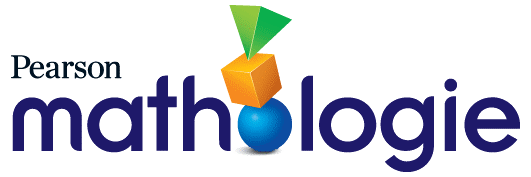 *Des codes ont été assignés aux attentes du programme d’études seulement pour indiquer les renvois.Note : Les activités qui suivent n’ont pas de corrélation précise aux attentes du programme d’étude de la 1re année, mais peuvent intéresser les enseignants lorsqu’ils préparent une base solide en mathématiques :Activité 4 : Nombres ordinaux [CS, CR, FLR]Activité 22 : Des parties égales [RA, CS, CR] Corrélations de Mathologie 1 (La modélisation et l’algèbre) – Yukon**Des codes ont été assignés aux attentes du programme d’études seulement pour indiquer les renvois Corrélations de Mathologie 1 (domaine d’études La géométrie) – Yukon**Des codes ont été assignés aux attentes du programme d’études seulement pour indiquer les renvoisNote : Les activités qui suivent n’ont pas de corrélation précise aux attentes du programme d’étude de la 1re année, mais peuvent intéresser les enseignants lorsqu’ils préparent une base solide en mathématiques :Activité 16 : Trouver des axes de symétrie [RA, CS, CR]Activité 17 : Créer des dessins symétriques [RA, CS, CR]Activité 20 : Cartographier [RA, CS, CR, FLR]Activité 21 : Approfondissement [RA, CS, CR, FLR] Corrélations de Mathologie 1 (La mesure) –- Yukon**Des codes ont été assignés aux attentes du programme d’études seulement pour indiquer les renvoisNote : Les activités qui suivent n’ont pas de corrélation précise aux attentes du programme d’étude de la 1re année, mais peuvent intéresser les enseignants lorsqu’ils préparent une base solide en mathématiques :Activité 2 : Comparer des masses [RA, CS, CR]Activité 3 : Comparer des capacités [RA, CS, CR]Activité 4 : Faire des comparaisons [RA, CR, FLR]Activité 6 : Approfondissement [RA, CR, FLR]Activité 14 : Mesurer la capacité [RA, CS]Activités 16 à 20 : Le temps et la température [RA, CR, FLR]Corrélations de Mathologie 1 (Le traitement des données et la probabilité) – Yukon**Des codes ont été assignés aux attentes du programme d’études seulement pour indiquer les renvois.Note :  Les activités qui suivent n’ont pas de corrélation précise aux attentes du programme d’étude de la 1re année, mais peuvent intéresser les enseignants lorsqu’ils préparent une base solide en mathématiques :Activité 3 : Créer des pictogrammes [RA, CS, CR]Résultats d’apprentissageTrousse d’activités de Mathologie pour la 1re annéePetits Livrets de MathologieLa Progression des apprentissages en mathématiques de M à 3e de Pearson CanadaContenu d’apprentissage et compétences disciplinaires N1 les concepts numériques jusqu'à 20Contenu d’apprentissage et compétences disciplinaires N1 les concepts numériques jusqu'à 20Contenu d’apprentissage et compétences disciplinaires N1 les concepts numériques jusqu'à 20Contenu d’apprentissage et compétences disciplinaires N1 les concepts numériques jusqu'à 20N1.1a compter : compter en ordre croissant et décroissantEnsemble 1 du domaine Le nombre : Compter1 : Compter jusqu’à 20(1) [RA, CS, CR]2 : Compter jusqu’à 50(2) [RA, CS, CR]3 : Compter de l’avant et à rebours(2) [RA, CS, CR, FLR]5 : Approfondissement(2) [RA, CS, CR](1)N1.1c, N1.2, N1.3, N2.4, N2.5, N3.5 aussi(2)N1.1c, N2.4, N2.5 aussiEn safari !compter des ensembles jusqu’à 20ajouter un ou deux éléments à un ensembleEn canot sur la rivièrecompter, comparer et ordonner jusqu’à 20composer et décomposer jusqu’à 20Un repas en famillecomparer et ordonner des quantités jusqu’à 25estimer et compter jusqu’à 50Étayage :Un beau nid Beaucoup de points ! Les animaux se cachent bienGarderie pour chiens chez LucAu parc avec WilaiyaIdée principale : Les nombres nous disent combien il y a d’éléments.N1.1a compter : compter en ordre croissant et décroissantEnsemble 1 du domaine Le nombre : Compter1 : Compter jusqu’à 20(1) [RA, CS, CR]2 : Compter jusqu’à 50(2) [RA, CS, CR]3 : Compter de l’avant et à rebours(2) [RA, CS, CR, FLR]5 : Approfondissement(2) [RA, CS, CR](1)N1.1c, N1.2, N1.3, N2.4, N2.5, N3.5 aussi(2)N1.1c, N2.4, N2.5 aussiEn safari !compter des ensembles jusqu’à 20ajouter un ou deux éléments à un ensembleEn canot sur la rivièrecompter, comparer et ordonner jusqu’à 20composer et décomposer jusqu’à 20Un repas en famillecomparer et ordonner des quantités jusqu’à 25estimer et compter jusqu’à 50Étayage :Un beau nid Beaucoup de points ! Les animaux se cachent bienGarderie pour chiens chez LucAu parc avec WilaiyaAppliquer les principes du dénombrement- Dire les noms des nombres dans l’ordre en commençant par 1. - Coordonner les noms des nombres avec l’action de compter en disant un nombre pour chaque objet (c.-à-d., correspondance 1 à 1).- Dire les noms des nombres dans l’ordre en comptant à rebours à partir de 10.-  Comprendre que le dernier nombre compté représente le nombre d’objets dans l’ensemble (c.- à-d., cardinalité).- Dire les noms des nombres dans l’ordre en comptant de 10 à 20.- Dire les noms des nombres dans l’ordre en comptant de l’avant et à rebours à partir d’un nombre donné.- Comprendre que le fait de réorganiser les objets d’un ensemble n’en change pas la quantité (c.-à-d., conservation des nombres).- Utiliser la régularité de nombres pour changer de dizaine en comptant de l’avant et à rebours (p. ex. : 39, 40, 41).N1.1b compter : compter par 2 et par 5Ensemble 4 du domaine Le nombre : Compter par bonds13 : Compter par bonds de l’avant [RA, CR, FLR]14 : Compter par bonds avec surplus [RA, CR, FLR]15 : Compter par bonds à rebours [RA, CR, FLR]16 : Approfondissement [RA, CR, FLR]Ensemble 8 du domaine Le nombre : Littératie financière37 : Compter les éléments d’une collection(1) [RA, CR]40 : Approfondissement(2) [RA, CR, FLR]Liens avec d’autres domaines : Ensemble 1 du domaine La modélisation et l’algèbre :  Examiner des régularités répétées  4 : Trouver des régularités [RA, CS, CR](1)N4.1, N4.2 aussi(2)N4.3, N4.4 aussiEn safari !compter des ensembles jusqu’à 20ajouter un ou deux éléments à un ensembleEn canot sur la rivièrecompter, comparer et ordonner jusqu’à 20composer et décomposer jusqu’à 20Trop, c'est combien ?estimer et regrouper pour compter par bonds jusqu’à 50comparer les quantités jusqu’à 50Extension : Qu’est-ce que tu préfères ? Les façons de compterIdée principale : Les nombres nous disent combien il y a d’éléments.N1.1b compter : compter par 2 et par 5Ensemble 4 du domaine Le nombre : Compter par bonds13 : Compter par bonds de l’avant [RA, CR, FLR]14 : Compter par bonds avec surplus [RA, CR, FLR]15 : Compter par bonds à rebours [RA, CR, FLR]16 : Approfondissement [RA, CR, FLR]Ensemble 8 du domaine Le nombre : Littératie financière37 : Compter les éléments d’une collection(1) [RA, CR]40 : Approfondissement(2) [RA, CR, FLR]Liens avec d’autres domaines : Ensemble 1 du domaine La modélisation et l’algèbre :  Examiner des régularités répétées  4 : Trouver des régularités [RA, CS, CR](1)N4.1, N4.2 aussi(2)N4.3, N4.4 aussiEn safari !compter des ensembles jusqu’à 20ajouter un ou deux éléments à un ensembleEn canot sur la rivièrecompter, comparer et ordonner jusqu’à 20composer et décomposer jusqu’à 20Trop, c'est combien ?estimer et regrouper pour compter par bonds jusqu’à 50comparer les quantités jusqu’à 50Extension : Qu’est-ce que tu préfères ? Les façons de compterAppliquer les principes du dénombrement- Comprendre que le dernier nombre compté représente le nombre d’objets dans l’ensemble (c.-à-d., cardinalité).- Compter par bonds avec aisance par facteurs de 10 (p. ex. : 2, 5, 10) et par multiples de 10 à partir de n’importe quel nombre donné.N1.1b compter : compter par 2 et par 5Ensemble 4 du domaine Le nombre : Compter par bonds13 : Compter par bonds de l’avant [RA, CR, FLR]14 : Compter par bonds avec surplus [RA, CR, FLR]15 : Compter par bonds à rebours [RA, CR, FLR]16 : Approfondissement [RA, CR, FLR]Ensemble 8 du domaine Le nombre : Littératie financière37 : Compter les éléments d’une collection(1) [RA, CR]40 : Approfondissement(2) [RA, CR, FLR]Liens avec d’autres domaines : Ensemble 1 du domaine La modélisation et l’algèbre :  Examiner des régularités répétées  4 : Trouver des régularités [RA, CS, CR](1)N4.1, N4.2 aussi(2)N4.3, N4.4 aussiEn safari !compter des ensembles jusqu’à 20ajouter un ou deux éléments à un ensembleEn canot sur la rivièrecompter, comparer et ordonner jusqu’à 20composer et décomposer jusqu’à 20Trop, c'est combien ?estimer et regrouper pour compter par bonds jusqu’à 50comparer les quantités jusqu’à 50Extension : Qu’est-ce que tu préfères ? Les façons de compterIdée principale : Les quantités et les nombres peuvent être regroupés par unités ou séparés en unités.N1.1b compter : compter par 2 et par 5Ensemble 4 du domaine Le nombre : Compter par bonds13 : Compter par bonds de l’avant [RA, CR, FLR]14 : Compter par bonds avec surplus [RA, CR, FLR]15 : Compter par bonds à rebours [RA, CR, FLR]16 : Approfondissement [RA, CR, FLR]Ensemble 8 du domaine Le nombre : Littératie financière37 : Compter les éléments d’une collection(1) [RA, CR]40 : Approfondissement(2) [RA, CR, FLR]Liens avec d’autres domaines : Ensemble 1 du domaine La modélisation et l’algèbre :  Examiner des régularités répétées  4 : Trouver des régularités [RA, CS, CR](1)N4.1, N4.2 aussi(2)N4.3, N4.4 aussiEn safari !compter des ensembles jusqu’à 20ajouter un ou deux éléments à un ensembleEn canot sur la rivièrecompter, comparer et ordonner jusqu’à 20composer et décomposer jusqu’à 20Trop, c'est combien ?estimer et regrouper pour compter par bonds jusqu’à 50comparer les quantités jusqu’à 50Extension : Qu’est-ce que tu préfères ? Les façons de compterRegrouper des quantités et comparer les unités à l’entier- Séparer en unités de traille égale et compter par bonds en unités de taille égale, et reconnaître que le résultat demeure le même quand compter par unité (p. ex. : compter un ensemble par unité ou par bonds de 5 donne le même résultat).- Reconnaître que pour une quantité donnée, augmenter le nombre d’ensembles résulte en une diminution du nombre d’objets dans chaqueensemble.N1.1b compter : compter par 2 et par 5Ensemble 4 du domaine Le nombre : Compter par bonds13 : Compter par bonds de l’avant [RA, CR, FLR]14 : Compter par bonds avec surplus [RA, CR, FLR]15 : Compter par bonds à rebours [RA, CR, FLR]16 : Approfondissement [RA, CR, FLR]Ensemble 8 du domaine Le nombre : Littératie financière37 : Compter les éléments d’une collection(1) [RA, CR]40 : Approfondissement(2) [RA, CR, FLR]Liens avec d’autres domaines : Ensemble 1 du domaine La modélisation et l’algèbre :  Examiner des régularités répétées  4 : Trouver des régularités [RA, CS, CR](1)N4.1, N4.2 aussi(2)N4.3, N4.4 aussiEn safari !compter des ensembles jusqu’à 20ajouter un ou deux éléments à un ensembleEn canot sur la rivièrecompter, comparer et ordonner jusqu’à 20composer et décomposer jusqu’à 20Trop, c'est combien ?estimer et regrouper pour compter par bonds jusqu’à 50comparer les quantités jusqu’à 50Extension : Qu’est-ce que tu préfères ? Les façons de compterIdée principale : Les quantités et les nombres peuvent être multipliés (en regroupant les unités) et divisés (en les séparant par unités) pour déterminer combien il y a d’éléments.N1.1b compter : compter par 2 et par 5Ensemble 4 du domaine Le nombre : Compter par bonds13 : Compter par bonds de l’avant [RA, CR, FLR]14 : Compter par bonds avec surplus [RA, CR, FLR]15 : Compter par bonds à rebours [RA, CR, FLR]16 : Approfondissement [RA, CR, FLR]Ensemble 8 du domaine Le nombre : Littératie financière37 : Compter les éléments d’une collection(1) [RA, CR]40 : Approfondissement(2) [RA, CR, FLR]Liens avec d’autres domaines : Ensemble 1 du domaine La modélisation et l’algèbre :  Examiner des régularités répétées  4 : Trouver des régularités [RA, CS, CR](1)N4.1, N4.2 aussi(2)N4.3, N4.4 aussiEn safari !compter des ensembles jusqu’à 20ajouter un ou deux éléments à un ensembleEn canot sur la rivièrecompter, comparer et ordonner jusqu’à 20composer et décomposer jusqu’à 20Trop, c'est combien ?estimer et regrouper pour compter par bonds jusqu’à 50comparer les quantités jusqu’à 50Extension : Qu’est-ce que tu préfères ? Les façons de compterDévelopper la signification conceptuelle de la multiplication et de la division- Regrouper des objets par 2, 5 et 10.Liens avec d’autres domaines :Représenter et généraliser des régularités qui se prolongent ou se rétractent - Identifier et prolonger des régularités numériques familières et faire des liens avec l’addition (p. ex. : compter par 2, 5, 10).N1.1c compter : faire des suites de nombres jusqu'à 20Ensemble 1 du domaine Le nombre : Compter1 : Compter jusqu’à 20(1) [RA, CS, CR]2 : Compter jusqu’à 50(2) [RA, CS, CR]3 : Compter de l’avant et à rebours(2) [RA, CS, CR, FLR]5 : Approfondissement(2) [RA, CS, CR](1)N1.1a, N1.2, N1.3, N2.4, N2.5, N3.5 aussi(2)N1.1a, N2.4, N2.5 aussiEn safari !compter des ensemble jusqu’à 20ajouter un ou deux éléments à un ensembleEn canot sur la rivièrecompter, comparer et ordonner jusqu’à 20composer et décomposer jusqu’à 20Un repas en famillecomparer et ordonner des quantités jusqu’à 25estimer et compter jusqu’à 50Étayage :Un beau nidBeaucoup de points ! Au parc avec WilaiyaDes taches partout !Jouons au waltes !Idée principale : Les nombres nous disent combien il y a d’éléments.N1.1c compter : faire des suites de nombres jusqu'à 20Ensemble 1 du domaine Le nombre : Compter1 : Compter jusqu’à 20(1) [RA, CS, CR]2 : Compter jusqu’à 50(2) [RA, CS, CR]3 : Compter de l’avant et à rebours(2) [RA, CS, CR, FLR]5 : Approfondissement(2) [RA, CS, CR](1)N1.1a, N1.2, N1.3, N2.4, N2.5, N3.5 aussi(2)N1.1a, N2.4, N2.5 aussiEn safari !compter des ensemble jusqu’à 20ajouter un ou deux éléments à un ensembleEn canot sur la rivièrecompter, comparer et ordonner jusqu’à 20composer et décomposer jusqu’à 20Un repas en famillecomparer et ordonner des quantités jusqu’à 25estimer et compter jusqu’à 50Étayage :Un beau nidBeaucoup de points ! Au parc avec WilaiyaDes taches partout !Jouons au waltes !Appliquer les principes du dénombrement- Dire les noms des nombres dans l’ordre en commençant par 1.- Dire les noms des nombres dans l’ordre en comptant à rebours à partir de 10.- Dire les noms des nombres dans l’ordre en comptant de 10 à 20.- Dire les noms des nombres dans l’ordre en comptant de l’avant et à rebours à partir d’un nombre donné.N1.1d compter : comparer et ordonner les nombres jusqu'à 20Ensemble 3 du domaine Le nombre : Comparer et ordonner9 : Comparer des ensembles [RA, CS, CR] 10 : Comparer des ensembles en images [RA, CS, CR]11 : Comparer des nombres jusqu’à 50 [RA, CS, CR]12 : Approfondissement [RA, CS, CR]Liens avec d’autres domaines : Ensemble 3 du domaine La modélisation et l’algèbre :  Égalité and Inégalité10 : Examiner des ensembles [RA, CR, FLR]11 : Créer des ensembles égaux [RA, CR, FLR]En canot sur la rivièrecompter, comparer et ordonner jusqu’à 20composer et décomposer jusqu’à 20Un repas en famille (à 50)comparer et ordonner des quantités jusqu’à 25estimer et compter jusqu’à 50Au champ de maïsregrouper des quantités par unités de 10comparer et ordonner des ensembles / des quantités jusqu’à 20Trop, c'est combien ? (à 50)estimer et regrouper pour compter par bonds jusqu’à 50comparer les quantités jusqu’à 50Pinotte et Loupiexplorer l’égalité et l’inégalitécomparer des quantités jusqu’à 20Étayage :Les animaux se cachent bien Au parc avec WilaiyaExtension :Qu’est-ce que tu préfères ? Idée principale : Les nombres sont reliés de plusieurs façons.N1.1d compter : comparer et ordonner les nombres jusqu'à 20Ensemble 3 du domaine Le nombre : Comparer et ordonner9 : Comparer des ensembles [RA, CS, CR] 10 : Comparer des ensembles en images [RA, CS, CR]11 : Comparer des nombres jusqu’à 50 [RA, CS, CR]12 : Approfondissement [RA, CS, CR]Liens avec d’autres domaines : Ensemble 3 du domaine La modélisation et l’algèbre :  Égalité and Inégalité10 : Examiner des ensembles [RA, CR, FLR]11 : Créer des ensembles égaux [RA, CR, FLR]En canot sur la rivièrecompter, comparer et ordonner jusqu’à 20composer et décomposer jusqu’à 20Un repas en famille (à 50)comparer et ordonner des quantités jusqu’à 25estimer et compter jusqu’à 50Au champ de maïsregrouper des quantités par unités de 10comparer et ordonner des ensembles / des quantités jusqu’à 20Trop, c'est combien ? (à 50)estimer et regrouper pour compter par bonds jusqu’à 50comparer les quantités jusqu’à 50Pinotte et Loupiexplorer l’égalité et l’inégalitécomparer des quantités jusqu’à 20Étayage :Les animaux se cachent bien Au parc avec WilaiyaExtension :Qu’est-ce que tu préfères ? Comparer et ordonner des quantités (multitude ou magnitude)- Comparer perceptivement des quantités pour déterminer le lien plus, moins ou égal.- Comprendre que chaque nombre successif représente 1 de plus que le précédent (c.-à-d., inclusion hiérarchique).- Comparer (p. ex. : plu moins, égal) et ordonner des quantités jusqu’à 10.- Ajouter ou retirer un ou des objets pour rendre un ensemble d’objets égal à un autre.- Comparer et ordonner des quantités et des nombres écrits à partir de références. - Déterminer par combien de plus ou de moins une quantité se compare à une autre.- Ordonner 3 quantités ou plus jusqu’à 20, en utilisant des ensembles et/ou des nombres en chiffres.Liens avec d’autres domaines :Comprendre l’égalité et l’inégalité à partir des propriétés générales des nombres et des opérations- Créer un ensemble qui soit plus/moins ou égal à un autre ensemble donné.N1.1e compter : classer et reconnaître les nombres jusqu'à 20Ensemble 5 du domaine Le nombre :  Composer et décomposer19 : Les nombres jusqu’à 20(1) [RA, CS, CR]20 : Des montants d’argent(2)[RA, CS, CR]21 : Des groupes égaux(1)[CS, CR]23 : Approfondissement(2) [RA, CS, CR](1)N3.1 aussi(2)N3.1, N4.1 aussiEn canot sur la rivièrecompter, comparer et ordonner jusqu’à 20composer et décomposer jusqu’à 20Au champ de maïsregrouper des quantités par unités de 10comparer et ordonner des ensembles / des quantités jusqu’à 20Ça fait 10 !additionner et soustraire jusqu’à 10composer et décomposer jusqu’à 10C'est l'heure du hockey !additionner et soustraire jusqu’à 20composer et décomposer jusqu’à 20Étayage :Garderie pour chiens chez LucJouons au waltes !Extension :Une journée spéciale au parcIdée principale : Les nombres sont reliés de plusieurs façons.N1.1e compter : classer et reconnaître les nombres jusqu'à 20Ensemble 5 du domaine Le nombre :  Composer et décomposer19 : Les nombres jusqu’à 20(1) [RA, CS, CR]20 : Des montants d’argent(2)[RA, CS, CR]21 : Des groupes égaux(1)[CS, CR]23 : Approfondissement(2) [RA, CS, CR](1)N3.1 aussi(2)N3.1, N4.1 aussiEn canot sur la rivièrecompter, comparer et ordonner jusqu’à 20composer et décomposer jusqu’à 20Au champ de maïsregrouper des quantités par unités de 10comparer et ordonner des ensembles / des quantités jusqu’à 20Ça fait 10 !additionner et soustraire jusqu’à 10composer et décomposer jusqu’à 10C'est l'heure du hockey !additionner et soustraire jusqu’à 20composer et décomposer jusqu’à 20Étayage :Garderie pour chiens chez LucJouons au waltes !Extension :Une journée spéciale au parcDécomposer des tous en parties et composer des tous avec leurs parties- Décomposer/composer des quantités jusqu’à 20.N1.1f compter : subitisationEnsemble 2 du domaine Le nombre : Le raisonnement spatial6 : Subitiser jusqu’à 10[RA, CR, FLR]8 : Approfondissement(1) [RA, CS, CR, FLR](1)N2.3 aussiÇa fait 10 !additionner et soustraire jusqu’à 10composer et décomposer jusqu’à 10Étayage :Beaucoup de points ! Des taches partout ! Au jeu !Idée principale : Les nombres nous disent combien il y a d’éléments.N1.1f compter : subitisationEnsemble 2 du domaine Le nombre : Le raisonnement spatial6 : Subitiser jusqu’à 10[RA, CR, FLR]8 : Approfondissement(1) [RA, CS, CR, FLR](1)N2.3 aussiÇa fait 10 !additionner et soustraire jusqu’à 10composer et décomposer jusqu’à 10Étayage :Beaucoup de points ! Des taches partout ! Au jeu !Reconnaître des quantités par subitisation- Reconnaître instantanément des quantités jusqu’à 5 (c.-à-d., subitisation perceptuelle).- Utiliser le regroupement (p. ex. : rangée de points) pour déterminer la quantité sans compter par unités (c.-à.-d., subitisation conceptuelle).N1.1g compter : base 10Ensemble 6 du domaine Le nombre :  Valeur de la position initiale(1)24 : Dizaines et unités [RA, CR]25 : Former et nommer des nombres [RA, CR]26 : Diverses représentations [RA, CR, FLR]27 : Approfondissement [RA, CR, FLR] (1)N1.1h aussi; les activités comprennent des chiffres jusqu'à 50Au champ de maïsRegrouper des quantités par unités de 10comparer et ordonner des ensembles / des quantités jusqu’à 20Extension :De retour à BatocheUne classe pleine de projets Idée principale : Les quantités et les nombres peuvent être regroupés par unités ou séparés en unités.N1.1g compter : base 10Ensemble 6 du domaine Le nombre :  Valeur de la position initiale(1)24 : Dizaines et unités [RA, CR]25 : Former et nommer des nombres [RA, CR]26 : Diverses représentations [RA, CR, FLR]27 : Approfondissement [RA, CR, FLR] (1)N1.1h aussi; les activités comprennent des chiffres jusqu'à 50Au champ de maïsRegrouper des quantités par unités de 10comparer et ordonner des ensembles / des quantités jusqu’à 20Extension :De retour à BatocheUne classe pleine de projets Regrouper des quantités en unités, en dizaines et en centaines (concepts de la valeur de position)- Composer des nombres de 11 à 19 à partir d’unités et de dizaine et les décomposer en dizaine et en unités.- Regrouper des quantités en unités et en dizaines.- Écrire, lire, composer et décomposer des nombres à 2 chiffres en dizaines et en unités.N1.1h compter : 10 et un peu plusEnsemble 6 du domaine Le nombre :  Valeur de la position initiale(1)24 : Dizaines et unités [RA, CR]25 : Former et nommer des nombres [RA, CR]26 : Diverses représentations [RA, CR, FLR]27 : Approfondissement [RA, CR, FLR](1)N1.1g aussi; les activités comprennent des chiffres jusqu'à 50Au champ de maïsRegrouper des quantités par unités de 10comparer et ordonner des ensembles / des quantités jusqu’à 20Extension :De retour à BatocheUne classe pleine de projets Idée principale : Les quantités et les nombres peuvent être regroupés par unités ou séparés en unités.N1.1h compter : 10 et un peu plusEnsemble 6 du domaine Le nombre :  Valeur de la position initiale(1)24 : Dizaines et unités [RA, CR]25 : Former et nommer des nombres [RA, CR]26 : Diverses représentations [RA, CR, FLR]27 : Approfondissement [RA, CR, FLR](1)N1.1g aussi; les activités comprennent des chiffres jusqu'à 50Au champ de maïsRegrouper des quantités par unités de 10comparer et ordonner des ensembles / des quantités jusqu’à 20Extension :De retour à BatocheUne classe pleine de projets Regrouper des quantités en unités, en dizaines et en centaines (concepts de la valeur de position)- Composer des nombres de 11 à 19 à partir d’unités et de dizaine et les décomposer en dizaine et en unités.- Regrouper des quantités en unités et en dizaines.- Écrire, lire, composer et décomposer des nombres à 2 chiffres en dizaines et en unités.N1.2 livres publiés par Native Northwest : Learn to Count, de plusieurs artistes; Counting Wild Bears, de Gryn White; We All Count, de Jason Adair; 
We All Count, de Julie Flett (http://nativenorthwest.com) (en anglais seulement) utiliser des collections d’objets pour compter dans différentes langues; différents systèmes de calcul de peuples autochtones (p. ex. Tsimshian)N1.3 Tlingit Math Book (http://yukon-ed-show-me-your-math.wikispaces.com/file/view/Tlingit+Math+Book.pdf/203829678/Tlingit%20Math%20Book.pdf) (en anglais seulement)Ensemble 1 du domaine Le nombre : Compter(1)1 : Compter jusqu’à 20 [RA, CS, CR](1)N1.1a, N1.1c, N1.3, N2.4, N2.5, N3.5 aussiEn canot sur la rivièrecompter, comparer, et ordonner jusqu’à 20composer et décomposer jusqu’à 20Un repas en famillecomparer et ordonner des quantités jusqu’à 25estimer et compter jusqu’à 50Étayage :Au parc avec WilaiyaJouons au waltes !Idée principale : Les nombres nous disent combien il y a d’éléments.N1.2 livres publiés par Native Northwest : Learn to Count, de plusieurs artistes; Counting Wild Bears, de Gryn White; We All Count, de Jason Adair; 
We All Count, de Julie Flett (http://nativenorthwest.com) (en anglais seulement) utiliser des collections d’objets pour compter dans différentes langues; différents systèmes de calcul de peuples autochtones (p. ex. Tsimshian)N1.3 Tlingit Math Book (http://yukon-ed-show-me-your-math.wikispaces.com/file/view/Tlingit+Math+Book.pdf/203829678/Tlingit%20Math%20Book.pdf) (en anglais seulement)Ensemble 1 du domaine Le nombre : Compter(1)1 : Compter jusqu’à 20 [RA, CS, CR](1)N1.1a, N1.1c, N1.3, N2.4, N2.5, N3.5 aussiEn canot sur la rivièrecompter, comparer, et ordonner jusqu’à 20composer et décomposer jusqu’à 20Un repas en famillecomparer et ordonner des quantités jusqu’à 25estimer et compter jusqu’à 50Étayage :Au parc avec WilaiyaJouons au waltes !Appliquer les principes du dénombrement- Dire les noms des nombres dans l’ordre en commençant par 1. - Coordonner les noms des nombres avec l’action de compter en disant un nombre pour chaque objet (c.-à-d., correspondance 1 à 1). - Dire les noms des nombres dans l’ordre en comptant à rebours à partir de 10.-  Comprendre que le dernier nombre compté représente le nombre d’objets dans l’ensemble(c.-à-d., cardinalité).- Dire les noms des nombres dans l’ordre en comptant de 10 à 20.- Dire les noms des nombres dans l’ordre en comptant de l’avant et à rebours à partir d’un nombre donné.- Comprendre que le fait de réorganiser les objets d’un ensemble n’en change pas la quantité (c.-à-d., conservation des nombres).- Utiliser la régularité de nombres pour changer de dizaine en comptant de l’avant et à rebours (p. ex. : 39, 40, 41).Résultats d’apprentissageTrousse d’activités de Mathologie pour la 1re annéePetits Livrets de MathologieLa Progression des apprentissages en mathématiques de M à 3e de Pearson CanadaContenu d’apprentissage et compétences disciplinaires N2 Obtenir le nombre 10 Contenu d’apprentissage et compétences disciplinaires N2 Obtenir le nombre 10 Contenu d’apprentissage et compétences disciplinaires N2 Obtenir le nombre 10 Contenu d’apprentissage et compétences disciplinaires N2 Obtenir le nombre 10 N2.1 décomposer 10 en partiesEnsemble 5 du domaine Le nombre :  Composer et décomposer(1)17 : Décomposer 10[RA, CS, CR, FLR]18 : Les nombres jusqu’à 10 [RA, CS, CR] (1)N2.2 aussiÇa fait 10 !additionner et soustraire jusqu’à 10composer et décomposer jusqu’à 10Étayage :Beaucoup de points ! Garderie pour chiens chez LucJouons au waltes !Idée principale : Les nombres sont reliés de plusieurs façons.N2.1 décomposer 10 en partiesEnsemble 5 du domaine Le nombre :  Composer et décomposer(1)17 : Décomposer 10[RA, CS, CR, FLR]18 : Les nombres jusqu’à 10 [RA, CS, CR] (1)N2.2 aussiÇa fait 10 !additionner et soustraire jusqu’à 10composer et décomposer jusqu’à 10Étayage :Beaucoup de points ! Garderie pour chiens chez LucJouons au waltes !Décomposer des tous en parties et composer des tous avec leurs parties- Décomposer/ composer des quantités jusqu’à 5.- Décomposer des quantités jusqu’à 1 en parties et se souvenir de l’entier.N2.2 classer et reconnaître les nombres jusqu’à 10Ensemble 5 du domaine Le nombre :  Composer et décomposer(1)17 : Décomposer 10[RA, CS, CR, FLR]18 : Les nombres jusqu’à 10 [RA, CS, CR](1)N2.1 aussiÇa fait 10 !additionner et soustraire à 10composer et décomposer jusqu’à 10Étayage :Des taches partout !Garderie pour chiens chez LucJouons au waltes !Idée principale : Les nombres sont reliés de plusieurs façons.N2.2 classer et reconnaître les nombres jusqu’à 10Ensemble 5 du domaine Le nombre :  Composer et décomposer(1)17 : Décomposer 10[RA, CS, CR, FLR]18 : Les nombres jusqu’à 10 [RA, CS, CR](1)N2.1 aussiÇa fait 10 !additionner et soustraire à 10composer et décomposer jusqu’à 10Étayage :Des taches partout !Garderie pour chiens chez LucJouons au waltes !Décomposer des tous en parties et composer des tous avec leurs parties- Décomposer des quantités jusqu’à 1 en parties et se souvenir de l’entier.N2.3 référents de 10 et 20Ensemble 2 du domaine Le nombre : Le raisonnement spatial7 : Estimer des quantités[RA, CS, CR, FLR]8 : Approfondissement(1)[RA, CS, CR, FLR](1)N1.1f aussiUn repas en famille comparer et ordonner des quantités jusqu’à 25estimer et compter jusqu’à 50Au champ de maïsregrouper des quantités par unités de 10comparer et ordonner des ensembles / des quantités jusqu’à 20Trop, c'est combien ?estimer et regrouper pour compter par bonds jusqu’à 50comparer des quantités jusqu’à 50Étayage :Au parc avec WilaiyaIdée principale : Les nombres sont reliés de plusieurs façons.N2.3 référents de 10 et 20Ensemble 2 du domaine Le nombre : Le raisonnement spatial7 : Estimer des quantités[RA, CS, CR, FLR]8 : Approfondissement(1)[RA, CS, CR, FLR](1)N1.1f aussiUn repas en famille comparer et ordonner des quantités jusqu’à 25estimer et compter jusqu’à 50Au champ de maïsregrouper des quantités par unités de 10comparer et ordonner des ensembles / des quantités jusqu’à 20Trop, c'est combien ?estimer et regrouper pour compter par bonds jusqu’à 50comparer des quantités jusqu’à 50Étayage :Au parc avec WilaiyaEstimer des quantités et des nombres- Estimer des quantités de la même taille jusqu’à 10.- Utiliser des références pertinentes pour comparer et estimer des quantités (p. ex. : plus ou moins que 10).N2.4 selon les méthodes traditionnelles des peuples autochtones, on utilisait les doigts pour compter jusqu’à 5 et pour les groupes de 5N2.5 histoires et chants traditionnelsEnsemble 1 du domaine Le nombre : Compter1 : Compter jusqu’à 20(1) [RA, CS, CR]2 : Compter jusqu’à 50(2) [RA, CS, CR]3 : Compter de l’avant et à rebours(2) [RA, CS, CR, FLR]5 : Approfondissement(2) [RA, CS, CR]Ensemble 7 du domaine Le nombre : Aisance avec des opérations29 : Additionner jusqu’à 20(3) [RA, CR, FLR](1)N1.1a, N1.1c, N1.2, N1.3, N3.5 aussi(2)N1.1a, N1.1c aussi(3)N3.1, N3.2 aussiEn canot sur la rivièrecompter, comparer et ordonner jusqu’à 20composer et décomposer jusqu’à 20Un repas en famillecomparer et ordonner des quantités jusqu’à 25estimer et compter jusqu’à 50Au champ de maïsregrouper des quantités par unités de 10comparer et ordonner des ensembles / des quantités jusqu’à 20Étayage :Au parc avec WilaiyaJouons au waltes !Extension :De retour à BatocheIdée principale : Les nombres nous disentcombien il y a d’éléments.N2.4 selon les méthodes traditionnelles des peuples autochtones, on utilisait les doigts pour compter jusqu’à 5 et pour les groupes de 5N2.5 histoires et chants traditionnelsEnsemble 1 du domaine Le nombre : Compter1 : Compter jusqu’à 20(1) [RA, CS, CR]2 : Compter jusqu’à 50(2) [RA, CS, CR]3 : Compter de l’avant et à rebours(2) [RA, CS, CR, FLR]5 : Approfondissement(2) [RA, CS, CR]Ensemble 7 du domaine Le nombre : Aisance avec des opérations29 : Additionner jusqu’à 20(3) [RA, CR, FLR](1)N1.1a, N1.1c, N1.2, N1.3, N3.5 aussi(2)N1.1a, N1.1c aussi(3)N3.1, N3.2 aussiEn canot sur la rivièrecompter, comparer et ordonner jusqu’à 20composer et décomposer jusqu’à 20Un repas en famillecomparer et ordonner des quantités jusqu’à 25estimer et compter jusqu’à 50Au champ de maïsregrouper des quantités par unités de 10comparer et ordonner des ensembles / des quantités jusqu’à 20Étayage :Au parc avec WilaiyaJouons au waltes !Extension :De retour à BatocheAppliquer les principes du dénombrement- Dire les noms des nombres dans l’ordre en commençant par 1.- Coordonner les noms des nombres avec l’action de compter en disant un nombre pour chaque objet (c.-à-d., correspondance 1 à 1).- Dire les noms des nombres dans l’ordre en comptant à rebours à partir de 10.-  Comprendre que le dernier nombre compté représente le nombre d’objets dans l’ensemble (c.-à-d., cardinalité).- Dire les noms des nombres dans l’ordre en comptant de 10 à 20.- Dire les noms des nombres dans l’ordre en comptant de l’avant et à rebours à partir d’un nombre donné.- Comprendre que le fait de réorganiser les objets d’un ensemble n’en change pas la quantité (c.-à-d., conservation des nombres).- Utiliser la régularité de nombres pour changer de dizaine en comptant de l’avant et à rebours (p. ex. : 39, 40, 41).- Compter par bonds avec aisance par facteurs de 10 (p. ex. : 2, 5, 10) et par multiples de 10 à partir de n’importe quel nombre donné.Résultats d’apprentissageTrousse d’activités de Mathologie pour la 1re annéePetits Livrets de MathologieLa Progression des apprentissages en mathématiques de M à 3e de Pearson CanadaContenu d’apprentissage et compétences disciplinaires N3 L’addition et la soustraction jusqu’à 20 (compréhension de l’opération et de la démarche)Contenu d’apprentissage et compétences disciplinaires N3 L’addition et la soustraction jusqu’à 20 (compréhension de l’opération et de la démarche)Contenu d’apprentissage et compétences disciplinaires N3 L’addition et la soustraction jusqu’à 20 (compréhension de l’opération et de la démarche)Contenu d’apprentissage et compétences disciplinaires N3 L’addition et la soustraction jusqu’à 20 (compréhension de l’opération et de la démarche)N3.1 décomposer 20 en partiesEnsemble 5 du domaine Le nombre :  Composer et décomposer19 : Les nombres jusqu’à 20(1) [RA, CS, CR]20 : Des montants d’argent(2)[RA, CS, CR]21 : Des groupes égaux(1)[CS, CR]23 : Approfondissement(2) [RA, CS, CR]Ensemble 7 du domaine Le nombre : Aisance avec des opérations29 : Additionner jusqu’à 20(3)[RA, CR, FLR]30 : Soustraction jusqu’à 20(4) [RA, CR, FLR] 31 : La droite numérique[RA, CR, FLR]33 : Partie-partie-tout (5) [RA, CS, FLR]34 : Résoudre des problèmes sous forme d’histoires (6) [RA, CS, CR]35 : Approfondissement (7) [RA, CS, CR] (1) N1.1e aussi(2) N1.1e, N4.1 aussi(3) N2.4, N2.5, N3.2 aussi(4) N3.2 aussi(5) N3.2, N3.3 aussi(6) N3.3 aussi(7) N3.3, N3.4 aussiEn canot sur la rivièrecompter, comparer et ordonner jusqu’à 20composer et décomposer jusqu’à 20Au champ de maïsregrouper des quantités par unités de 10comparer and ordonner des ensembles / des quantités jusqu’à 20Deux pour un !additionner et soustraire jusqu’à 20développer des stratégies d’addition et de soustractionC'est l'heure du hockey !additionner et soustraire jusqu’à 20composer et décomposer jusqu’à 20Étayage :Garderie pour chiens chez LucExtension :De retour à BatocheUne classe pleine de projets La tirelireIdée principale : Les nombres sont reliés de plusieurs façons.N3.1 décomposer 20 en partiesEnsemble 5 du domaine Le nombre :  Composer et décomposer19 : Les nombres jusqu’à 20(1) [RA, CS, CR]20 : Des montants d’argent(2)[RA, CS, CR]21 : Des groupes égaux(1)[CS, CR]23 : Approfondissement(2) [RA, CS, CR]Ensemble 7 du domaine Le nombre : Aisance avec des opérations29 : Additionner jusqu’à 20(3)[RA, CR, FLR]30 : Soustraction jusqu’à 20(4) [RA, CR, FLR] 31 : La droite numérique[RA, CR, FLR]33 : Partie-partie-tout (5) [RA, CS, FLR]34 : Résoudre des problèmes sous forme d’histoires (6) [RA, CS, CR]35 : Approfondissement (7) [RA, CS, CR] (1) N1.1e aussi(2) N1.1e, N4.1 aussi(3) N2.4, N2.5, N3.2 aussi(4) N3.2 aussi(5) N3.2, N3.3 aussi(6) N3.3 aussi(7) N3.3, N3.4 aussiEn canot sur la rivièrecompter, comparer et ordonner jusqu’à 20composer et décomposer jusqu’à 20Au champ de maïsregrouper des quantités par unités de 10comparer and ordonner des ensembles / des quantités jusqu’à 20Deux pour un !additionner et soustraire jusqu’à 20développer des stratégies d’addition et de soustractionC'est l'heure du hockey !additionner et soustraire jusqu’à 20composer et décomposer jusqu’à 20Étayage :Garderie pour chiens chez LucExtension :De retour à BatocheUne classe pleine de projets La tirelireDécomposer des tous en parties et composer des tous avec leurs parties- Décomposer/composer des quantités jusqu’à 20.N3.1 décomposer 20 en partiesEnsemble 5 du domaine Le nombre :  Composer et décomposer19 : Les nombres jusqu’à 20(1) [RA, CS, CR]20 : Des montants d’argent(2)[RA, CS, CR]21 : Des groupes égaux(1)[CS, CR]23 : Approfondissement(2) [RA, CS, CR]Ensemble 7 du domaine Le nombre : Aisance avec des opérations29 : Additionner jusqu’à 20(3)[RA, CR, FLR]30 : Soustraction jusqu’à 20(4) [RA, CR, FLR] 31 : La droite numérique[RA, CR, FLR]33 : Partie-partie-tout (5) [RA, CS, FLR]34 : Résoudre des problèmes sous forme d’histoires (6) [RA, CS, CR]35 : Approfondissement (7) [RA, CS, CR] (1) N1.1e aussi(2) N1.1e, N4.1 aussi(3) N2.4, N2.5, N3.2 aussi(4) N3.2 aussi(5) N3.2, N3.3 aussi(6) N3.3 aussi(7) N3.3, N3.4 aussiEn canot sur la rivièrecompter, comparer et ordonner jusqu’à 20composer et décomposer jusqu’à 20Au champ de maïsregrouper des quantités par unités de 10comparer and ordonner des ensembles / des quantités jusqu’à 20Deux pour un !additionner et soustraire jusqu’à 20développer des stratégies d’addition et de soustractionC'est l'heure du hockey !additionner et soustraire jusqu’à 20composer et décomposer jusqu’à 20Étayage :Garderie pour chiens chez LucExtension :De retour à BatocheUne classe pleine de projets La tirelireIdée principale : Les quantités et les nombres peuvent être additionnés et soustraits pour déterminer combien il y a d’éléments.N3.1 décomposer 20 en partiesEnsemble 5 du domaine Le nombre :  Composer et décomposer19 : Les nombres jusqu’à 20(1) [RA, CS, CR]20 : Des montants d’argent(2)[RA, CS, CR]21 : Des groupes égaux(1)[CS, CR]23 : Approfondissement(2) [RA, CS, CR]Ensemble 7 du domaine Le nombre : Aisance avec des opérations29 : Additionner jusqu’à 20(3)[RA, CR, FLR]30 : Soustraction jusqu’à 20(4) [RA, CR, FLR] 31 : La droite numérique[RA, CR, FLR]33 : Partie-partie-tout (5) [RA, CS, FLR]34 : Résoudre des problèmes sous forme d’histoires (6) [RA, CS, CR]35 : Approfondissement (7) [RA, CS, CR] (1) N1.1e aussi(2) N1.1e, N4.1 aussi(3) N2.4, N2.5, N3.2 aussi(4) N3.2 aussi(5) N3.2, N3.3 aussi(6) N3.3 aussi(7) N3.3, N3.4 aussiEn canot sur la rivièrecompter, comparer et ordonner jusqu’à 20composer et décomposer jusqu’à 20Au champ de maïsregrouper des quantités par unités de 10comparer and ordonner des ensembles / des quantités jusqu’à 20Deux pour un !additionner et soustraire jusqu’à 20développer des stratégies d’addition et de soustractionC'est l'heure du hockey !additionner et soustraire jusqu’à 20composer et décomposer jusqu’à 20Étayage :Garderie pour chiens chez LucExtension :De retour à BatocheUne classe pleine de projets La tirelireDévelopper la signification conceptuelle de l’addition et de la soustraction- Modéliser des situations d’ajout et de retrait de quantités jusqu’à 10.- Utilise des symboles et des équations pour représenter des situations d’addition et soustraction.- Modéliser et symboliser des types de problèmes d’addition et de soustraction (p. ex. : joindre, séparer, partie-partie-tout comparer).N3.2 stratégies de calcul mental :compter en ordre croissantobtenir le nombre 10doublesEnsemble 7 du domaine Le nombre : Aisance avec des opérations28 : Plus ou moins [RA, CS, CR]29 : Additionner jusqu’à 20(1) [RA, CR, FLR]30 : Soustraire jusqu’à 20(2) [RA, CR, FLR]32 : Doubles [CS, CR]33 : Partie-partie-tout(3)[RA, CS, CR](1)N2.4, N2.5, N3.1 aussi(2)N3.1 aussi(3)N3.1, N3.3 aussiÇa fait 10 ! (compter à partir d’un nombre, obtenir 10) additionner et soustraire jusqu’à 10composer et décomposer jusqu’à 10C'est l'heure du hockey ! (doubles, compter à partir d’un nombre, compter à rebours, différences)additionner et soustraire jusqu’à 20composer et décomposer jusqu’à 20Des chats et des chatons ! (compter, faits connus, commutativité)additionner et soustraire jusqu’à 20comparer des quantités jusqu’à 20Deux pour un ! (doubles, quasi-doubles, compter, faits connus)En safari ! (un de plus, deux de plus, doublons)additionner et soustraire jusqu’à 20développer des stratégies d’addition et de soustractionLe sport le plus ancien au Canada (compter à partir d’un nombre, compter à rebours, doubles, repère)additionner et soustraire jusqu’à 20comparer et ordonner  des ensembles jusqu’à 20Extension :On joue aux biIles... (doubles, obtenir 10, compter à partir d’un nombre)Idée principale : Les quantités et les nombres peuvent être additionnés et soustraits pour déterminer combien il y a d’éléments.N3.2 stratégies de calcul mental :compter en ordre croissantobtenir le nombre 10doublesEnsemble 7 du domaine Le nombre : Aisance avec des opérations28 : Plus ou moins [RA, CS, CR]29 : Additionner jusqu’à 20(1) [RA, CR, FLR]30 : Soustraire jusqu’à 20(2) [RA, CR, FLR]32 : Doubles [CS, CR]33 : Partie-partie-tout(3)[RA, CS, CR](1)N2.4, N2.5, N3.1 aussi(2)N3.1 aussi(3)N3.1, N3.3 aussiÇa fait 10 ! (compter à partir d’un nombre, obtenir 10) additionner et soustraire jusqu’à 10composer et décomposer jusqu’à 10C'est l'heure du hockey ! (doubles, compter à partir d’un nombre, compter à rebours, différences)additionner et soustraire jusqu’à 20composer et décomposer jusqu’à 20Des chats et des chatons ! (compter, faits connus, commutativité)additionner et soustraire jusqu’à 20comparer des quantités jusqu’à 20Deux pour un ! (doubles, quasi-doubles, compter, faits connus)En safari ! (un de plus, deux de plus, doublons)additionner et soustraire jusqu’à 20développer des stratégies d’addition et de soustractionLe sport le plus ancien au Canada (compter à partir d’un nombre, compter à rebours, doubles, repère)additionner et soustraire jusqu’à 20comparer et ordonner  des ensembles jusqu’à 20Extension :On joue aux biIles... (doubles, obtenir 10, compter à partir d’un nombre)Développer une aisance avec des calculs en addition et en soustraction- Additionner et soustraire avec aisance à 5 chiffres près.- Additionner et soustraire avec aisance des quantités jusqu’à 10.- Se rappeler facilement les compléments de 10 (p. ex. : 6 + 4 ; 7 + 3).- Utiliser des sommes et des différences connues pour résoudre de nouvelles équations (p. ex. : utiliser 5 + 5 pour additionner 5 + 6).N3.2 stratégies de calcul mental :compter en ordre croissantobtenir le nombre 10doublesEnsemble 7 du domaine Le nombre : Aisance avec des opérations28 : Plus ou moins [RA, CS, CR]29 : Additionner jusqu’à 20(1) [RA, CR, FLR]30 : Soustraire jusqu’à 20(2) [RA, CR, FLR]32 : Doubles [CS, CR]33 : Partie-partie-tout(3)[RA, CS, CR](1)N2.4, N2.5, N3.1 aussi(2)N3.1 aussi(3)N3.1, N3.3 aussiÇa fait 10 ! (compter à partir d’un nombre, obtenir 10) additionner et soustraire jusqu’à 10composer et décomposer jusqu’à 10C'est l'heure du hockey ! (doubles, compter à partir d’un nombre, compter à rebours, différences)additionner et soustraire jusqu’à 20composer et décomposer jusqu’à 20Des chats et des chatons ! (compter, faits connus, commutativité)additionner et soustraire jusqu’à 20comparer des quantités jusqu’à 20Deux pour un ! (doubles, quasi-doubles, compter, faits connus)En safari ! (un de plus, deux de plus, doublons)additionner et soustraire jusqu’à 20développer des stratégies d’addition et de soustractionLe sport le plus ancien au Canada (compter à partir d’un nombre, compter à rebours, doubles, repère)additionner et soustraire jusqu’à 20comparer et ordonner  des ensembles jusqu’à 20Extension :On joue aux biIles... (doubles, obtenir 10, compter à partir d’un nombre)Idée principale : Les nombres sont reliés de plusieurs façons.N3.2 stratégies de calcul mental :compter en ordre croissantobtenir le nombre 10doublesEnsemble 7 du domaine Le nombre : Aisance avec des opérations28 : Plus ou moins [RA, CS, CR]29 : Additionner jusqu’à 20(1) [RA, CR, FLR]30 : Soustraire jusqu’à 20(2) [RA, CR, FLR]32 : Doubles [CS, CR]33 : Partie-partie-tout(3)[RA, CS, CR](1)N2.4, N2.5, N3.1 aussi(2)N3.1 aussi(3)N3.1, N3.3 aussiÇa fait 10 ! (compter à partir d’un nombre, obtenir 10) additionner et soustraire jusqu’à 10composer et décomposer jusqu’à 10C'est l'heure du hockey ! (doubles, compter à partir d’un nombre, compter à rebours, différences)additionner et soustraire jusqu’à 20composer et décomposer jusqu’à 20Des chats et des chatons ! (compter, faits connus, commutativité)additionner et soustraire jusqu’à 20comparer des quantités jusqu’à 20Deux pour un ! (doubles, quasi-doubles, compter, faits connus)En safari ! (un de plus, deux de plus, doublons)additionner et soustraire jusqu’à 20développer des stratégies d’addition et de soustractionLe sport le plus ancien au Canada (compter à partir d’un nombre, compter à rebours, doubles, repère)additionner et soustraire jusqu’à 20comparer et ordonner  des ensembles jusqu’à 20Extension :On joue aux biIles... (doubles, obtenir 10, compter à partir d’un nombre)Comparer et ordonner des quantités (multitude ou magnitude)- Savoir quel nombre représente 1 ou 2 de plus ou de moins qu’un autre nombre.N3.3 il y a un lien entre l’addition et la soustractionEnsemble 7 du domaine Le nombre : Aisance avec des opérations33 : Partie-partie-tout(1) [RA, CS, CR]34 : Résoudre des problèmes sous forme d’histoires(2) [RA, CS, CR]35 : Approfondissement(3) [RA, CS, CR](1)N3.1, N3.2 aussi(2)N3.1 aussi(3)N3.1, N3.4 aussiExtension :Une classe pleine de projets Idée principale : Les quantités et les nombres peuvent être additionnés et soustraits pour déterminer combien il y a d’éléments.N3.3 il y a un lien entre l’addition et la soustractionEnsemble 7 du domaine Le nombre : Aisance avec des opérations33 : Partie-partie-tout(1) [RA, CS, CR]34 : Résoudre des problèmes sous forme d’histoires(2) [RA, CS, CR]35 : Approfondissement(3) [RA, CS, CR](1)N3.1, N3.2 aussi(2)N3.1 aussi(3)N3.1, N3.4 aussiExtension :Une classe pleine de projets Développer la signification conceptuelle de l’addition et de la soustraction- Modéliser et symboliser des types de problèmes d’addition et de soustraction (p. ex. : joindre, séparer, partie-partie-tout comparer).- Réaliser que l’addition et la soustraction sont des opérations inverses.N3.4 discussions avec la classe sur les nombresEnsemble 7 du domaine Le nombre : Aisance avec des opérations35 : Approfondissement(1) [RA, CS, CR](1)N3.1, N3.3 aussiÇa fait 10 !additionner et soustraire jusqu’à 10composer et décomposer jusqu’à 10C'est l'heure du hockey !additionner et soustraire jusqu’à 20composer et décomposer jusqu’à 20Des chats et des chatons !additionner et soustraire jusqu’à 20comparer des quantités jusqu’à 20Deux pour un ! additionner et soustraire jusqu’à 20développer des stratégies d’addition et de soustractionLe sport le plus ancien au Canadaadditionner et soustraire jusqu’à 20comparer et ordonner des ensembles jusqu’à 20Extension : La boulangerie d’ArrayOn joue aux biIles... Idée principale : Les quantités et les nombres peuvent être additionnés et soustraits pour déterminer combien il y a d’éléments.N3.4 discussions avec la classe sur les nombresEnsemble 7 du domaine Le nombre : Aisance avec des opérations35 : Approfondissement(1) [RA, CS, CR](1)N3.1, N3.3 aussiÇa fait 10 !additionner et soustraire jusqu’à 10composer et décomposer jusqu’à 10C'est l'heure du hockey !additionner et soustraire jusqu’à 20composer et décomposer jusqu’à 20Des chats et des chatons !additionner et soustraire jusqu’à 20comparer des quantités jusqu’à 20Deux pour un ! additionner et soustraire jusqu’à 20développer des stratégies d’addition et de soustractionLe sport le plus ancien au Canadaadditionner et soustraire jusqu’à 20comparer et ordonner des ensembles jusqu’à 20Extension : La boulangerie d’ArrayOn joue aux biIles... Développer une aisance avec des calculs en addition et en soustraction- Se rappeler facilement les compléments de 10 (p. ex. : 6 + 4 ; 7 + 3).- Utiliser des sommes et des différences connues pour résoudre de nouvelles équations (p. ex. : utiliser 5 + 5 pour additionner 5 + 6).N3.5 chasse au trésor dans la nature avec Kaska Counting Book 
(http://yukon-ed-show-me-your-math.wikispaces.com/file/view/Kaska+Counting+Book.pdf/147081069/Kaska%20Counting%20Book.pdf) (en anglais seulement)Ensemble 1 du domaine Le nombre : Compter1 : Compter jusqu’à 20(1) [RA, CS, CR]Ensemble 8 du domaine Le nombre : Littératie financière 38 : Des échanges équitables(2) [RA, CR](1)N1.1a, N1.1c, N1.2, N1.3, N2.4, N2.5 aussi(2)N4.5 aussiÉtayage :Au parc avec WilaiyaIdée principale : Les nombres nous disent combien il y a d’éléments.N3.5 chasse au trésor dans la nature avec Kaska Counting Book 
(http://yukon-ed-show-me-your-math.wikispaces.com/file/view/Kaska+Counting+Book.pdf/147081069/Kaska%20Counting%20Book.pdf) (en anglais seulement)Ensemble 1 du domaine Le nombre : Compter1 : Compter jusqu’à 20(1) [RA, CS, CR]Ensemble 8 du domaine Le nombre : Littératie financière 38 : Des échanges équitables(2) [RA, CR](1)N1.1a, N1.1c, N1.2, N1.3, N2.4, N2.5 aussi(2)N4.5 aussiÉtayage :Au parc avec WilaiyaAppliquer les principes du dénombrement- Dire les noms des nombres dans l’ordre en commençant par 1. - Coordonner les noms des nombres avec l’action de compter en disant un nombre pour chaque objet (c.-à-d., correspondance 1 à 1). - Dire les noms des nombres dans l’ordre en comptant à rebours à partir de 10.-  Comprendre que le dernier nombre compté représente le nombre d’objets dans l’ensemble (c.-à-d., cardinalité).- Dire les noms des nombres dans l’ordre en comptant de 10 à 20.- Dire les noms des nombres dans l’ordre en comptant de l’avant et à rebours à partir d’un nombre donné.- Comprendre que le fait de réorganiser les objets d’un ensemble n’en change pas la quantité (c.-à-d., conservation des nombres).- Utiliser la régularité de nombres pour changer de dizaine en comptant de l’avant et à rebours (p. ex. : 39, 40, 41).- Compter par bonds avec aisance par facteurs de 10 (p. ex. : 2, 5, 10) et par multiples à partir de n’importe quel nombre donné.Résultats d’apprentissageTrousse d’activités de Mathologie pour la 1re annéePetits Livrets de MathologieLa Progression des apprentissages en mathématiques de M à 3e de Pearson CanadaContenu d’apprentissage et compétences disciplinaires N4 la littératie financière – valeur des pièces de monnaie et échange d’argentContenu d’apprentissage et compétences disciplinaires N4 la littératie financière – valeur des pièces de monnaie et échange d’argentContenu d’apprentissage et compétences disciplinaires N4 la littératie financière – valeur des pièces de monnaie et échange d’argentContenu d’apprentissage et compétences disciplinaires N4 la littératie financière – valeur des pièces de monnaie et échange d’argentN4.1 reconnaître la valeur de pièces de monnaie (pièces de 5, 10, 25 cents, d’un et de deux dollars)Ensemble 5 du domaine Le nombre :  Composer et décomposer(1)20 : Des montants d’argent[RA, CS, CR]23 : Approfondissement [RA, CS, CR]Ensemble 8 du domaine Le nombre : Littératie financière 36 : La valeur des pièces de monnaie [RA, CR]37 : Compter les éléments d’une collection(2) [RA, CR] (1)N1.1e, N3.1 aussi(2)N1.1b, N4.2 aussiExtension :Une journée spéciale au parc (pièces et billets)De retour à Batoche La tirelirePas de corrélation directe.N4.2 compter des multiples des mêmes pièces (pièces de 5, 10, 25 cents, d’un et de deux dollars)Ensemble 8 du domaine Le nombre : Littératie financière 37 : Compter les éléments d’une collection(1) [RA, CR] (1)N1.1b, N4.1 aussiExtension :Une journée spéciale au parc (pièces et billets)De retour à Batoche La tirelireIdée principale : Les nombres nous disent combien il y a d’éléments.N4.2 compter des multiples des mêmes pièces (pièces de 5, 10, 25 cents, d’un et de deux dollars)Ensemble 8 du domaine Le nombre : Littératie financière 37 : Compter les éléments d’une collection(1) [RA, CR] (1)N1.1b, N4.1 aussiExtension :Une journée spéciale au parc (pièces et billets)De retour à Batoche La tirelireAppliquer les principes du dénombrement- Compter par bonds avec aisance par facteurs de 10 (p. ex. : 2, 5, 10) et par multiples à partir de n’importe quel nombre donné.N4.2 compter des multiples des mêmes pièces (pièces de 5, 10, 25 cents, d’un et de deux dollars)Ensemble 8 du domaine Le nombre : Littératie financière 37 : Compter les éléments d’une collection(1) [RA, CR] (1)N1.1b, N4.1 aussiExtension :Une journée spéciale au parc (pièces et billets)De retour à Batoche La tirelireIdée principale : Les quantités et les nombres peuvent être multipliés (en regroupant les unités) et divisés (en les séparant par unités) pour déterminer combien il y a d’éléments.N4.2 compter des multiples des mêmes pièces (pièces de 5, 10, 25 cents, d’un et de deux dollars)Ensemble 8 du domaine Le nombre : Littératie financière 37 : Compter les éléments d’une collection(1) [RA, CR] (1)N1.1b, N4.1 aussiExtension :Une journée spéciale au parc (pièces et billets)De retour à Batoche La tirelireLa signification conceptuelle de la multiplication et de la division- Regrouper des objets par 2, 5 et 10.N4.3 l’argent est un moyen d’échangeEnsemble 8 du domaine Le nombre : Littératie financière 40 : Approfondissement(1) [RA, CR, FLR](1)N1.1b, N4.4 aussiExtension :Une journée spéciale au parc (pièces et billets)De retour à Batoche La tirelirePas de corrélation directe.N4.4 jeux de rôles de transactions financières (p. ex. utiliser des pièces et des nombres entiers) avec intégration du concept de désirs et de besoinsEnsemble 8 du domaine Le nombre : Littératie financière 39 : Les souhaits et les besoins [RA, CR]40 : Approfondissement(1)[RA, CR, FLR](1)N1.1b, N4.3 aussiPas de corrélation directe.Pas de corrélation directe.N4.5 jeux de troc, avec compréhension de la valeur variable des objets (coquillages, perles, fourrures, outils)Ensemble 8 du domaine Le nombre : Littératie financière 38 : Des échanges équitables(1) [RA, CR](1) N3.5 aussiPas de corrélation directe.Pas de corrélation directe.Résultats d’apprentissageTrousse d’activités de Mathologie pour la 1re annéePetits Livrets de MathologieLa Progression des apprentissages en mathématiques de M à 3e de Pearson CanadaContenu d’apprentissage et compétences disciplinaires MA1 Les régularités ayant de multiples éléments et caractéristiquesContenu d’apprentissage et compétences disciplinaires MA1 Les régularités ayant de multiples éléments et caractéristiquesContenu d’apprentissage et compétences disciplinaires MA1 Les régularités ayant de multiples éléments et caractéristiquesContenu d’apprentissage et compétences disciplinaires MA1 Les régularités ayant de multiples éléments et caractéristiquesMA1.1 Reconnaitre des règles de tri  Ensemble 1 du domaine La modélisation et l’algèbre : Examiner des régularités répétées1 : Répéter le motif(1) [RA, CS, CR]5 : Approfondissement(1) [RA, CS, CR]Liens avec d’autres domaines : Ensemble 1 du domaine La géométrie : Les formes en 2-D1 : Trier des formes(2) [RA, CR, FLR]2 : Identifier des triangles(3) [RA, CS, CR, FLR]3 : Identifier des rectangles(3) [RA, CS, CR, FLR]5 : Les règles de classement(1) [RA, CS, CR, FLR]6 : Approfondissement(2) [RA, CS, CR, FLR]Ensemble 2 du domaine La géométrie : Les solides en 3-D7 : Examiner des solides en 3-D(2) [RA, CS, CR]8 : Trier des solides en 3-D(2) [RA, CS, CR]9 : Identifier la règle de tri (2) [RA, CS, CR, FLR]10 : Approfondissement(2) [RA, CS, CR, FLR](1)P1.2, P1.4, G1.1 aussi(2)G1.1 aussi(3)G1.1, G1.2 aussiNeige et Minuitretrouver et décrire des régularités géométriquescomparer et créer des régularitésLes objets perdusRepérer et décrire des formes et des objetsExaminer et classer des formes et des objetsÉtayage :On sait perler !Le mur du châteauIdée principale : On peut décrire des régularités de façon mathématique.MA1.1 Reconnaitre des règles de tri  Ensemble 1 du domaine La modélisation et l’algèbre : Examiner des régularités répétées1 : Répéter le motif(1) [RA, CS, CR]5 : Approfondissement(1) [RA, CS, CR]Liens avec d’autres domaines : Ensemble 1 du domaine La géométrie : Les formes en 2-D1 : Trier des formes(2) [RA, CR, FLR]2 : Identifier des triangles(3) [RA, CS, CR, FLR]3 : Identifier des rectangles(3) [RA, CS, CR, FLR]5 : Les règles de classement(1) [RA, CS, CR, FLR]6 : Approfondissement(2) [RA, CS, CR, FLR]Ensemble 2 du domaine La géométrie : Les solides en 3-D7 : Examiner des solides en 3-D(2) [RA, CS, CR]8 : Trier des solides en 3-D(2) [RA, CS, CR]9 : Identifier la règle de tri (2) [RA, CS, CR, FLR]10 : Approfondissement(2) [RA, CS, CR, FLR](1)P1.2, P1.4, G1.1 aussi(2)G1.1 aussi(3)G1.1, G1.2 aussiNeige et Minuitretrouver et décrire des régularités géométriquescomparer et créer des régularitésLes objets perdusRepérer et décrire des formes et des objetsExaminer et classer des formes et des objetsÉtayage :On sait perler !Le mur du châteauIdentifier, trier et classer mathématiquement les attributs et les régularités (p. ex. : nombre de côtés, forme, taille)Identifier différents attributs d’objets (p. ex. : des boutons de tailles, couleurs, formes ou nombre de trous différents).Identifier les variations d’un même attribut (p. ex. : des boutons à 0, 2 ou 4 trous).Trier un ensemble d’objets de différentes façons à partir d’un même attribut (p. ex. : des boutons tries selon le nombre de trous ou selon leur forme).Identifier la règle de classement utilisée pour classer des ensembles.MA1.2 Régularités ayant de multiples éléments et caractéristiquesEnsemble 1 du domaine La modélisation et l’algèbre : Examiner des régularités répétées1 : Répéter le motif(1) [RA, CS, CR]2 : Représenter des régularités(2) [RA, CS, CR]3 : Prédire des éléments(3) [RA, CS, CR]4 : Trouver des régularités(4) [RA, CS, CR]5 : Approfondissement(1) [RA, CS, CR]Ensemble 2 du domaine La modélisation et l’algèbre : Créer des régularités6 : Prolonger des régularités[CS, CR, FLR]7 : Convertir des régularités(5) [CS, CR, FLR]8 : Erreurs et éléments manquants(3) [RA, CS, CR, FLR]9 : Approfondissement(6) [RA, CS, CR, FLR](1)MA1.2, MA1.4, G1.1 aussi(2)MA1.4 aussi(3)MA1.5 aussi(4)MA1.6, P1.7, N1.1b aussi(5)MA1.3, P1.4, D2.2 aussi(6)MA1.3, P1.4, P1.5 aussiNeige et Minuitretrouver et décrire des régularités géométriquescomparer et créer des régularitésÉtayage :Beaucoup de bruitOn sait perler !Extension :En quête des régularités !Idée principale : On peut décrire des régularités de façon mathématique.MA1.2 Régularités ayant de multiples éléments et caractéristiquesEnsemble 1 du domaine La modélisation et l’algèbre : Examiner des régularités répétées1 : Répéter le motif(1) [RA, CS, CR]2 : Représenter des régularités(2) [RA, CS, CR]3 : Prédire des éléments(3) [RA, CS, CR]4 : Trouver des régularités(4) [RA, CS, CR]5 : Approfondissement(1) [RA, CS, CR]Ensemble 2 du domaine La modélisation et l’algèbre : Créer des régularités6 : Prolonger des régularités[CS, CR, FLR]7 : Convertir des régularités(5) [CS, CR, FLR]8 : Erreurs et éléments manquants(3) [RA, CS, CR, FLR]9 : Approfondissement(6) [RA, CS, CR, FLR](1)MA1.2, MA1.4, G1.1 aussi(2)MA1.4 aussi(3)MA1.5 aussi(4)MA1.6, P1.7, N1.1b aussi(5)MA1.3, P1.4, D2.2 aussi(6)MA1.3, P1.4, P1.5 aussiNeige et Minuitretrouver et décrire des régularités géométriquescomparer et créer des régularitésÉtayage :Beaucoup de bruitOn sait perler !Extension :En quête des régularités !Identifier, reproduire, prolonger et créer des régularitésIdentifier et reproduire des régularités en jumelant des éléments tels que les sons, les actions, les formes, les objets, etc.Prolonger des régularités.Distinguer les séquences répétées des non répétées.Identifier l’unité répété (le motif) d’une régularité.Reconnaître les similitudes et les différences entre des régularités.Reproduire, créer et prolonger des régularités en copiant l’unité répété (le motif).MA1.3 Convertir des régularités d'une représentation a une autre (p. ex. une régularité orange-bleu peut être convertie en régularité cercle-carré)Ensemble 2 du domaine La modélisation et l’algèbre : Créer des régularités7 : Convertir des régularités(1) [CS, CR, FLR]9 : Approfondissement(2) [RA, CS, CR, FLR](1)MA1.2, MA1.4, T2.2 aussi(2)MA1.2, MA1.4, MA1.5 aussiNeige et Minuitretrouver et décrire des régularités géométriquescomparer et créer des régularitésIdée principale : On peut décrire des régularités de façon mathématique.MA1.3 Convertir des régularités d'une représentation a une autre (p. ex. une régularité orange-bleu peut être convertie en régularité cercle-carré)Ensemble 2 du domaine La modélisation et l’algèbre : Créer des régularités7 : Convertir des régularités(1) [CS, CR, FLR]9 : Approfondissement(2) [RA, CS, CR, FLR](1)MA1.2, MA1.4, T2.2 aussi(2)MA1.2, MA1.4, MA1.5 aussiNeige et Minuitretrouver et décrire des régularités géométriquescomparer et créer des régularitésIdentifier, reproduire, prolonger et créer des régularitésReprésenter la même régularité de différentes façons (p. ex. : en le traduisant avec différents symboles, objets, sons, actions).MA1.4 Codage par lettres d'une régularité  Ensemble 1 du domaine La modélisation et l’algèbre : Examiner des régularités répétées1 : Répéter le motif (1) [RA, CS, CR]2 : Représenter des régularités(2) [RA, CS, CR]5 : Approfondissement(1) [RA, CS, CR]Ensemble 2 du domaine La modélisation et l’algèbre : Créer des régularités7 : Convertir des régularités(3) [CS, CR, FLR]9 : Approfondissement(4) [RA, CS, CR, FLR](1)MA1.1, MA1.2, G1.1 aussi(2)MA1.2 aussi(3)MA1.2, MA1.3, T2.2 aussi(4)MA1.2, MA1.3, MA1.5 aussiNeige et Minuitretrouver et décrire des régularités géométriquescomparer et créer des régularitésÉtayage :Beaucoup de bruitIdée principale : On peut décrire des régularités de façon mathématique.MA1.4 Codage par lettres d'une régularité  Ensemble 1 du domaine La modélisation et l’algèbre : Examiner des régularités répétées1 : Répéter le motif (1) [RA, CS, CR]2 : Représenter des régularités(2) [RA, CS, CR]5 : Approfondissement(1) [RA, CS, CR]Ensemble 2 du domaine La modélisation et l’algèbre : Créer des régularités7 : Convertir des régularités(3) [CS, CR, FLR]9 : Approfondissement(4) [RA, CS, CR, FLR](1)MA1.1, MA1.2, G1.1 aussi(2)MA1.2 aussi(3)MA1.2, MA1.3, T2.2 aussi(4)MA1.2, MA1.3, MA1.5 aussiNeige et Minuitretrouver et décrire des régularités géométriquescomparer et créer des régularitésÉtayage :Beaucoup de bruitIdentifier, trier et classer mathématiquement les attributs et les régularités (p. ex. : nombre de côtés, forme, taille)Noter et symboliser des attributs de différentes façons (p. ex. : en utilisant des dessins, des mots, des lettres).Identifier, reproduire, prolonger et créer des régularitésReprésenter la même régularité de différentes façons (p. ex. : en le traduisant avec différents symboles, objets, sons, actions).MA1.5 Prédire un élément dans des régularités à l'aide de différentes stratégiesEnsemble 1 du domaine La modélisation et l’algèbre : Examiner des régularités répétées3 : Prédire des éléments(1) [RA, CS, CR]Ensemble 2 du domaine La modélisation et l’algèbre : Créer des régularités8 : Erreurs et éléments manquants(1) [RA, CS, CR, FLR]9 : Approfondissement(2) [RA, CS, CR, FLR](1)MA1.2 aussi(2)MA1.2, MA1.3, MA1.4 aussiNeige et Minuitretrouver et décrire des régularités géométriquescomparer et créer des régularitésIdée principale : On peut décrire des régularités de façon mathématique.MA1.5 Prédire un élément dans des régularités à l'aide de différentes stratégiesEnsemble 1 du domaine La modélisation et l’algèbre : Examiner des régularités répétées3 : Prédire des éléments(1) [RA, CS, CR]Ensemble 2 du domaine La modélisation et l’algèbre : Créer des régularités8 : Erreurs et éléments manquants(1) [RA, CS, CR, FLR]9 : Approfondissement(2) [RA, CS, CR, FLR](1)MA1.2 aussi(2)MA1.2, MA1.3, MA1.4 aussiNeige et Minuitretrouver et décrire des régularités géométriquescomparer et créer des régularitésIdentifier, reproduire, prolonger et créer des régularitésPrédire quels éléments sont manquants et corriger les erreurs dans des régularités.MA1.6 Les régularités à l'aide d'outils visuels (cadres de dix, grilles de cent)Ensemble 1 du domaine La modélisation et l’algèbre : Examiner des régularités répétées4 : Trouver des régularités(1) [RA, CS, CR](1)MA1.2, MA1.7, N1.1b aussiExtension :La meilleure surpriseEn quête des régularités !Idée principale : On peut décrire des régularités de façon mathématique.MA1.6 Les régularités à l'aide d'outils visuels (cadres de dix, grilles de cent)Ensemble 1 du domaine La modélisation et l’algèbre : Examiner des régularités répétées4 : Trouver des régularités(1) [RA, CS, CR](1)MA1.2, MA1.7, N1.1b aussiExtension :La meilleure surpriseEn quête des régularités !Représenter et généraliser des régularités qui se prolongent ou se rétractentIdentifier et prolonger des régularités numériques familières et faire des liens avec l’addition (p. ex. : compter par 2, 5, 10).MA1.7 Explorer les régularités numériques (p. ex. compter par 2 et par 5 sur une grille de cent)  Ensemble 1 du domaine La modélisation et l’algèbre : Examiner des régularités répétées4 : Trouver des régularités(1) [RA, CS, CR](1)MA1.2, MA1.6, N1.1b aussiExtension :La meilleure surpriseEn quête des régularités !Idée principale : On peut décrire des régularités de façon mathématique.MA1.7 Explorer les régularités numériques (p. ex. compter par 2 et par 5 sur une grille de cent)  Ensemble 1 du domaine La modélisation et l’algèbre : Examiner des régularités répétées4 : Trouver des régularités(1) [RA, CS, CR](1)MA1.2, MA1.6, N1.1b aussiExtension :La meilleure surpriseEn quête des régularités !Représenter et généraliser des régularités qui se prolongent ou se rétractentIdentifier et prolonger des régularités numériques familières et faire des liens avec l’addition (p. ex. : compter par 2, 5, 10).MA1.8 Jeux de perles avec 3 à 5 couleursLiens avec d’autres domaines :Ensemble 4 du domaine La géométrie: La symétrie18 : Approfondissement [RA, CR, FLR]Étayage :On sait perler !Idée principale : On peut décrire des régularités de façon mathématique.MA1.8 Jeux de perles avec 3 à 5 couleursLiens avec d’autres domaines :Ensemble 4 du domaine La géométrie: La symétrie18 : Approfondissement [RA, CR, FLR]Étayage :On sait perler !Identifier, reproduire, prolonger et créer des régularitésReproduire, créer et prolonger des régularités en copiant l’unité répété (le motif).Résultats d’apprentissageTrousse d’activités de Mathologie pour la 1re annéePetits Livrets de MathologieLa Progression des apprentissages en mathématiques de M à 3e de Pearson CanadaContenu d’apprentissage et compétences disciplinaires MA2 Le changement de quantité jusqu’à 20, de manière concrète et verbaleContenu d’apprentissage et compétences disciplinaires MA2 Le changement de quantité jusqu’à 20, de manière concrète et verbaleContenu d’apprentissage et compétences disciplinaires MA2 Le changement de quantité jusqu’à 20, de manière concrète et verbaleContenu d’apprentissage et compétences disciplinaires MA2 Le changement de quantité jusqu’à 20, de manière concrète et verbaleMA2.1 Décrire oralement un changement de quantité (p. ex. j'en construis 7 et pour en avoir 10, je dois en ajouter 3)Ensemble 3 du domaine La modélisation et l’algèbre : L’égalité et l’inégalité11 : Créer des ensembles égaux(1) [RA, CR, FLR](1)MA3.1, N1.1d aussiPinotte et Loupiexaminer l'égalité et l'inégalitécomparer des quantités jusqu'à 20Idée principale : On peut utiliser des symboles etdes expressions pour représenter desrelations mathématiques.MA2.1 Décrire oralement un changement de quantité (p. ex. j'en construis 7 et pour en avoir 10, je dois en ajouter 3)Ensemble 3 du domaine La modélisation et l’algèbre : L’égalité et l’inégalité11 : Créer des ensembles égaux(1) [RA, CR, FLR](1)MA3.1, N1.1d aussiPinotte et Loupiexaminer l'égalité et l'inégalitécomparer des quantités jusqu'à 20Comprendre l’égalité et l’inégalité à partir des propriétés générales des nombres et des opérationsCréer un ensemble qui soit plus/moins ou égal a un autre ensemble donné.Modéliser et décrire l’égalité (équilibre ; le même que) et l’inégalité (déséquilibre, différent de).Résultats d’apprentissageTrousse d’activités de Mathologie pour la 1re annéePetits Livrets de MathologieLa Progression des apprentissages en mathématiques de M à 3e de Pearson CanadaContenu d’apprentissage et compétences disciplinaires MA3 La signification des relations d’égalité et d'inégalitéContenu d’apprentissage et compétences disciplinaires MA3 La signification des relations d’égalité et d'inégalitéContenu d’apprentissage et compétences disciplinaires MA3 La signification des relations d’égalité et d'inégalitéContenu d’apprentissage et compétences disciplinaires MA3 La signification des relations d’égalité et d'inégalitéMA3.1 Démontrer et expliquer la signification des relations d’égalité et d'inégalitéEnsemble 3 du domaine La modélisation et l’algèbre : L’égalité et l’inégalité10 : Examiner des ensembles(1) [RA, CR, FLR]11 : Créer des ensembles égaux(2)[RA, CR, FLR]12 : Utiliser des symboles(3) [RA, CR]13 : Approfondissement(3) [RA, CR](1)N1.1d aussi(2)MA2.1, N1.1d aussi(3)N3.2 aussiPinotte et Loupiexaminer l'égalité et l'inégalitécomparer des quantités jusqu'à 20Idée principale : On peut utiliser des symboles et des expressions pour représenter des relations mathématiques.MA3.1 Démontrer et expliquer la signification des relations d’égalité et d'inégalitéEnsemble 3 du domaine La modélisation et l’algèbre : L’égalité et l’inégalité10 : Examiner des ensembles(1) [RA, CR, FLR]11 : Créer des ensembles égaux(2)[RA, CR, FLR]12 : Utiliser des symboles(3) [RA, CR]13 : Approfondissement(3) [RA, CR](1)N1.1d aussi(2)MA2.1, N1.1d aussi(3)N3.2 aussiPinotte et Loupiexaminer l'égalité et l'inégalitécomparer des quantités jusqu'à 20Comprendre l’égalité et l’inégalité à partir des propriétés générales des nombres et des opérationsComparer des ensembles pour déterminer la relation plus, moins ou égal.Créer un ensemble qui soit plus/moins ou égal à un autre ensemble donné.Modéliser et décrire l’égalité (équilibre ; le même que) et l’inégalité (déséquilibre, différent de).MA3.2 Noter de manière symbolique les équations, avec = et ≠Ensemble 3 du domaine La modélisation et l’algèbre : L’égalité et l’inégalité12 : Utiliser des symboles(1) [RA, CR]13 : Approfondissement(1) [RA, CR](1)MA3.1 aussiPinotte et Loupiexaminer l'égalité et l'inégalitécomparer des quantités jusqu'à 20Extension :La banique de KokumIdée principale : On peut utiliser des symboles et des expressions pour représenter des relations mathématiques.MA3.2 Noter de manière symbolique les équations, avec = et ≠Ensemble 3 du domaine La modélisation et l’algèbre : L’égalité et l’inégalité12 : Utiliser des symboles(1) [RA, CR]13 : Approfondissement(1) [RA, CR](1)MA3.1 aussiPinotte et Loupiexaminer l'égalité et l'inégalitécomparer des quantités jusqu'à 20Extension :La banique de KokumComprendre l’égalité et l’inégalité à partir des propriétés générales des nombres et des opérationsÉcrire des soustractions et des additions équivalentes sous différentes formes (p. ex. :8 = 5 + 3 ; 3 + 5 = 8).Utiliser des symboles, des variables et des inconnues pour représenter des relations mathématiquesUtiliser le symbole égal (=) dans des équations et comprendre sa signification (p. ex. : équivalent ; la même chose que). Comprendre et utiliser les symboles égal (=) et n’est pas égal (≠) en comparant des expressions.Résultats d’apprentissageTrousse d’activités de Mathologie pour la 1re annéePetits Livrets de MathologieLa Progression des apprentissages en mathématiques de M à 3e de Pearson CanadaContenu d’apprentissage et compétences disciplinaires G1 la comparaison de figures géométriques et de solides géométriquesContenu d’apprentissage et compétences disciplinaires G1 la comparaison de figures géométriques et de solides géométriquesContenu d’apprentissage et compétences disciplinaires G1 la comparaison de figures géométriques et de solides géométriquesContenu d’apprentissage et compétences disciplinaires G1 la comparaison de figures géométriques et de solides géométriquesG1.1 trier des solides géométriques et des figures géométriques selon une seule caractéristique, et expliquer la règle de tri  Ensemble 1 du domaine La géométrie : Les formes en 2-D 1 : Trier des formes(1) [RA, CR, FLR]2 : Identifier des triangles (2) [RA, CS, CR, FLR]3 : Identifier des rectangles (2) [RA, CS, CR, FLR]4 : Visualiser des formes [RA, CS, CR, FLR]5 : Les règles de classement (1) [RA, CS, CR, FLR]6 : Approfondissement(1) [RA, CS, CR, FLR]Ensemble 2 du domaine La géométrie : Les solides en 3-D7 : Examiner des solides en 3-D (1) [RA, CS, CR]8 : Trier des solides en 3-D (1) [RA, CS, CR]9 : Identifier la règle de tri (1) [RA, CS, CR, FLR]10 : Approfondissement (1) [RA, CS, CR, FLR]Liens avec d’autres domaines : Ensemble 1 du domaine La modélisation et l’algèbre :  Examiner des régularités répétées1: Répéter le motif (3) [RA, CS, CR]5: Approfondissement (3) [RA, CS, CR] (1) P1.1 aussi(2) G1.2, P1.1 aussi(3) P1.1, P1.2, P1.4 aussiLes objets perdusrepérer et décrire des formes et des objetsexaminer et classer des formes et des objetsL'atelier du tailleurtransformer et décrire des formesdécrire et comparer des formesLe cahier souvenirlocaliser des objets de son environnement et en faire une carteexaminer des formes en 2 dimensions et des objets en 3 dimensionsÉtayage :De près et de loinLe mur du châteauExtension :J'adore les édifices !Idée principale : On peut observer et comparer les formes et les objets selon leurs attributs.G1.1 trier des solides géométriques et des figures géométriques selon une seule caractéristique, et expliquer la règle de tri  Ensemble 1 du domaine La géométrie : Les formes en 2-D 1 : Trier des formes(1) [RA, CR, FLR]2 : Identifier des triangles (2) [RA, CS, CR, FLR]3 : Identifier des rectangles (2) [RA, CS, CR, FLR]4 : Visualiser des formes [RA, CS, CR, FLR]5 : Les règles de classement (1) [RA, CS, CR, FLR]6 : Approfondissement(1) [RA, CS, CR, FLR]Ensemble 2 du domaine La géométrie : Les solides en 3-D7 : Examiner des solides en 3-D (1) [RA, CS, CR]8 : Trier des solides en 3-D (1) [RA, CS, CR]9 : Identifier la règle de tri (1) [RA, CS, CR, FLR]10 : Approfondissement (1) [RA, CS, CR, FLR]Liens avec d’autres domaines : Ensemble 1 du domaine La modélisation et l’algèbre :  Examiner des régularités répétées1: Répéter le motif (3) [RA, CS, CR]5: Approfondissement (3) [RA, CS, CR] (1) P1.1 aussi(2) G1.2, P1.1 aussi(3) P1.1, P1.2, P1.4 aussiLes objets perdusrepérer et décrire des formes et des objetsexaminer et classer des formes et des objetsL'atelier du tailleurtransformer et décrire des formesdécrire et comparer des formesLe cahier souvenirlocaliser des objets de son environnement et en faire une carteexaminer des formes en 2 dimensions et des objets en 3 dimensionsÉtayage :De près et de loinLe mur du châteauExtension :J'adore les édifices !Examiner les attributs et les propriétés géométriques des formes en 2-D et des solides en 3-DComparer des formes en 2-D et des solides en 3-D pour en découvrir les similitudes et les différences.Analyser les attributs géométriques de formes en 2-D et de solides en 3-D (p. ex. : nombre de côtés/ arêtes, faces, sommets).G1.1 trier des solides géométriques et des figures géométriques selon une seule caractéristique, et expliquer la règle de tri  Ensemble 1 du domaine La géométrie : Les formes en 2-D 1 : Trier des formes(1) [RA, CR, FLR]2 : Identifier des triangles (2) [RA, CS, CR, FLR]3 : Identifier des rectangles (2) [RA, CS, CR, FLR]4 : Visualiser des formes [RA, CS, CR, FLR]5 : Les règles de classement (1) [RA, CS, CR, FLR]6 : Approfondissement(1) [RA, CS, CR, FLR]Ensemble 2 du domaine La géométrie : Les solides en 3-D7 : Examiner des solides en 3-D (1) [RA, CS, CR]8 : Trier des solides en 3-D (1) [RA, CS, CR]9 : Identifier la règle de tri (1) [RA, CS, CR, FLR]10 : Approfondissement (1) [RA, CS, CR, FLR]Liens avec d’autres domaines : Ensemble 1 du domaine La modélisation et l’algèbre :  Examiner des régularités répétées1: Répéter le motif (3) [RA, CS, CR]5: Approfondissement (3) [RA, CS, CR] (1) P1.1 aussi(2) G1.2, P1.1 aussi(3) P1.1, P1.2, P1.4 aussiLes objets perdusrepérer et décrire des formes et des objetsexaminer et classer des formes et des objetsL'atelier du tailleurtransformer et décrire des formesdécrire et comparer des formesLe cahier souvenirlocaliser des objets de son environnement et en faire une carteexaminer des formes en 2 dimensions et des objets en 3 dimensionsÉtayage :De près et de loinLe mur du châteauExtension :J'adore les édifices !La modélisation et l’algèbre Idée principale : On peut décrire des régularités de façon mathématique.G1.1 trier des solides géométriques et des figures géométriques selon une seule caractéristique, et expliquer la règle de tri  Ensemble 1 du domaine La géométrie : Les formes en 2-D 1 : Trier des formes(1) [RA, CR, FLR]2 : Identifier des triangles (2) [RA, CS, CR, FLR]3 : Identifier des rectangles (2) [RA, CS, CR, FLR]4 : Visualiser des formes [RA, CS, CR, FLR]5 : Les règles de classement (1) [RA, CS, CR, FLR]6 : Approfondissement(1) [RA, CS, CR, FLR]Ensemble 2 du domaine La géométrie : Les solides en 3-D7 : Examiner des solides en 3-D (1) [RA, CS, CR]8 : Trier des solides en 3-D (1) [RA, CS, CR]9 : Identifier la règle de tri (1) [RA, CS, CR, FLR]10 : Approfondissement (1) [RA, CS, CR, FLR]Liens avec d’autres domaines : Ensemble 1 du domaine La modélisation et l’algèbre :  Examiner des régularités répétées1: Répéter le motif (3) [RA, CS, CR]5: Approfondissement (3) [RA, CS, CR] (1) P1.1 aussi(2) G1.2, P1.1 aussi(3) P1.1, P1.2, P1.4 aussiLes objets perdusrepérer et décrire des formes et des objetsexaminer et classer des formes et des objetsL'atelier du tailleurtransformer et décrire des formesdécrire et comparer des formesLe cahier souvenirlocaliser des objets de son environnement et en faire une carteexaminer des formes en 2 dimensions et des objets en 3 dimensionsÉtayage :De près et de loinLe mur du châteauExtension :J'adore les édifices !Identifier, trier et classer mathématiquement les attributs et les régularités (p. Ex. : nombre de côtés, forme, taille)Trier un ensemble d’objets de différentes façons à partir d’un même attribut (p. ex. : des boutons triés selon le nombre de trous ou selon leur forme).Identifier la règle de classement utilisée pour classer des ensembles.G1.2 comparer des figures géométriques a des solides géométriques qu'on trouve dans l'environnement Ensemble 1 du domaine La géométrie : Les formes en 2-D2 : Identifier des triangles(1) [RA, CS, CR, FLR]3 : Identifier des rectangles (1) [RA, CS, CR, FLR]Ensemble 3 du domaine La géométrie : Les relations géométriques 11 : Les faces des solides(2) [CR, FLR] (1) G1.1, P1.1 aussi(2) G1.5 aussiLes objets perdusrepérer et décrire des formes et des objetsexaminer et classer des formes et des objetsExtension :J'adore les édifices !Idée principale : On peut observer et comparer les formes et les objets selon leurs attributs.G1.2 comparer des figures géométriques a des solides géométriques qu'on trouve dans l'environnement Ensemble 1 du domaine La géométrie : Les formes en 2-D2 : Identifier des triangles(1) [RA, CS, CR, FLR]3 : Identifier des rectangles (1) [RA, CS, CR, FLR]Ensemble 3 du domaine La géométrie : Les relations géométriques 11 : Les faces des solides(2) [CR, FLR] (1) G1.1, P1.1 aussi(2) G1.5 aussiLes objets perdusrepérer et décrire des formes et des objetsexaminer et classer des formes et des objetsExtension :J'adore les édifices !Examiner les attributs et les propriétés géométriques des formes en 2-D et des solides en 3-DDiscerner des formes en 2-D et des solides en 3-D intégrées dans d’autres images ou objets.Identifier des formes en 2-D et des solides en 3-D dans l’environnement.G1.4 décrire des positions relatives avec des termes de position (p. ex. en haut et en bas, a l'intérieur et a l'extérieur) Ensemble 5 du domaine La géométrie : La position et le mouvement19: Adopter une perspective [RA, CR]Étayage :De près et de loinLe mur du châteauUn nouveau nidExtension :Jojo, le robotIdée principale : On peut localiser des objets dans l’espace et les voir selon différentes perspectives.G1.4 décrire des positions relatives avec des termes de position (p. ex. en haut et en bas, a l'intérieur et a l'extérieur) Ensemble 5 du domaine La géométrie : La position et le mouvement19: Adopter une perspective [RA, CR]Étayage :De près et de loinLe mur du châteauUn nouveau nidExtension :Jojo, le robotLocaliser et recenser des objets dans l’espaceUtiliser des termes de positionnement et des gestes pour décrire la position et le mouvement, et fournir des indications simples (p. ex. : dans, sur, autour, à gauche, à droite).).Utiliser les positions relatives pour décrire le positionnement et l’ordre d’objets (p. ex. : entre, à côté, devant, derrière).G1.5 dupliquer des figures géométriques composées et des solides géométriques (p. ex. utiliser deux triangles pour faire un carré)  Ensemble 3 du domaine La géométrie : Les relations géométriques11 : Les faces des solides(1) [CR, FLR]12 : Faire des dessins [CR, FLR]13 : Couvrir des contours [CR, FLR]14 : Identifier des formes [CR, FLR]15 : Approfondissement [RA, CR, FLR] (1) G1.2 aussiL'atelier du tailleurtransformer et décrire des formesdécrire et comparer des formesÉtayage :The Castle WallExtension :Sharing Our StoriesIdée principale : On peut observer et comparer les formes et les objets selon leurs attributs.G1.5 dupliquer des figures géométriques composées et des solides géométriques (p. ex. utiliser deux triangles pour faire un carré)  Ensemble 3 du domaine La géométrie : Les relations géométriques11 : Les faces des solides(1) [CR, FLR]12 : Faire des dessins [CR, FLR]13 : Couvrir des contours [CR, FLR]14 : Identifier des formes [CR, FLR]15 : Approfondissement [RA, CR, FLR] (1) G1.2 aussiL'atelier du tailleurtransformer et décrire des formesdécrire et comparer des formesÉtayage :The Castle WallExtension :Sharing Our StoriesExaminer les formes en 2-D, les solides en 3-D et leurs attributs par la composition et la décompositionRecomposer des images ou des structures à l’aide de formes en 2-D et de solides en 3-D.Construire et identifier de nouvelles formes en 2-D et solides en 3-D recomposées à partir d’autres formes en 2-D et solides en 3-D.Décomposer des formes en 2-D et solides en 3-D en d’autres formes en 2-D et solides en 3-D connues.Compléter de différentes façons le contour d’une image à l’aide de formes.Résultats d’apprentissageTrousse d’activités de Mathologie pour la 1re annéePetits Livrets de MathologieLa Progression des apprentissages en mathématiques de M à 3e de Pearson CanadaContenu d’apprentissage et compétences disciplinaires M1 La mesure directe avec des unités non standard (non uniformes et uniformes)Contenu d’apprentissage et compétences disciplinaires M1 La mesure directe avec des unités non standard (non uniformes et uniformes)Contenu d’apprentissage et compétences disciplinaires M1 La mesure directe avec des unités non standard (non uniformes et uniformes)Contenu d’apprentissage et compétences disciplinaires M1 La mesure directe avec des unités non standard (non uniformes et uniformes)M1.1 Les unités non uniformes ne sont pas homogènes pour ce qui est de la taille (p. ex. mains des enfants, crayons) ; les unités uniformes sont homogènes pour ce qui est de la taille (p. ex. cubes emboitables trombones standard)Ensemble 2 du domaine La mesure : Utiliser des unités uniformes :8 : Examiner le mètre(1)[RA, CS, CR, FLR]11 : Mesurer la longueur (2) [CS, FLR]13 : Mesurer l’aire (3) [RA, CS]15 : Approfondissement (4) [RA, CR, FLR](1)M1.3, M1.7, M1.9 aussi(2)M1.3, M1.5, M1.6, M1.8 aussi(3)M1.3, M1.5 aussi(4)M1.3, M1.4, M1.5 aussiLe petit grain extraordinaireestimer et comparer des attributsestimer et mesurer à l'aide d'unités de mesure non standardLa taille des animauxestimer et mesurer des longueurscomparer des mesures de longueurExtension :Prêts pour l’écoleLa découverteIdée principale : On peut utiliser des unités pour mesurer et comparer des attributs.M1.1 Les unités non uniformes ne sont pas homogènes pour ce qui est de la taille (p. ex. mains des enfants, crayons) ; les unités uniformes sont homogènes pour ce qui est de la taille (p. ex. cubes emboitables trombones standard)Ensemble 2 du domaine La mesure : Utiliser des unités uniformes :8 : Examiner le mètre(1)[RA, CS, CR, FLR]11 : Mesurer la longueur (2) [CS, FLR]13 : Mesurer l’aire (3) [RA, CS]15 : Approfondissement (4) [RA, CR, FLR](1)M1.3, M1.7, M1.9 aussi(2)M1.3, M1.5, M1.6, M1.8 aussi(3)M1.3, M1.5 aussi(4)M1.3, M1.4, M1.5 aussiLe petit grain extraordinaireestimer et comparer des attributsestimer et mesurer à l'aide d'unités de mesure non standardLa taille des animauxestimer et mesurer des longueurscomparer des mesures de longueurExtension :Prêts pour l’écoleLa découverteChoisir et utiliser des unités de mesure non conventionnelle pour estimer, mesurer et comparerComprendre que les unités doivent être les mêmes pour qu’une mesure soit significative (p. ex. : utiliser des cubes identiques pour mesurer une table).Choisir et utiliser des unités non standards appropriées pour estimer, mesurer et comparer la longueur, l’aire, la capacité et la masse.Utiliser des unités non standards comme référence pour estimer la longueur (p. ex. : trombones), l’aire (p. ex. : tuiles carrées), la masse (p. ex. : cubes) et la capacité (p. ex. : tasses).M1.2 Comprendre l’importance d’utiliser un point de référence pour faire des comparaisons directes de mesures linéairesEnsemble 1 du domaine La mesure : Comparer des objets1 : Comparer des longueurs [RA, CR]Ensemble 2 du domaine La mesure : Utiliser des unités uniformes7 : Apparier des longueurs [RA, CR, FLR]9 : Utiliser diverses unités [RA, CR]10 : Un repère pour un mètre [RA, CR, FLR]Le petit grain extraordinaireestimer et comparer des attributsestimer et mesurer à l'aide d'unités de mesure non standardLa taille des animauxestimer et mesurer des longueurscomparer des mesures de longueurÉtayage :C'est bien d'être long !Les gagnants de la foireExtension :Prêts pour l’écoleLa découverteIdée principale : Plusieurs objets ont des attributs que l’on peut mesurer et comparer.M1.2 Comprendre l’importance d’utiliser un point de référence pour faire des comparaisons directes de mesures linéairesEnsemble 1 du domaine La mesure : Comparer des objets1 : Comparer des longueurs [RA, CR]Ensemble 2 du domaine La mesure : Utiliser des unités uniformes7 : Apparier des longueurs [RA, CR, FLR]9 : Utiliser diverses unités [RA, CR]10 : Un repère pour un mètre [RA, CR, FLR]Le petit grain extraordinaireestimer et comparer des attributsestimer et mesurer à l'aide d'unités de mesure non standardLa taille des animauxestimer et mesurer des longueurscomparer des mesures de longueurÉtayage :C'est bien d'être long !Les gagnants de la foireExtension :Prêts pour l’écoleLa découverteComparer directement et indirectement des objets et les ordonner selon le même attribut mesurableComparer directement des objets et les ordonner selon leur longueur (p. ex. : en plaçant les bouts cote a cote), la masse (p. ex. : en utilisant une balance), et l’aire (p. ex. : en les superposant).Comparer indirectement des objets à l’aide d’un objet intermédiaire.Utiliser des attributs relatifs pour comparer et ordonner (p. ex. : plus long/le plus long, plus grand/le plus grand, plus court/le plus court).Choisir et utiliser des unités de mesure non conventionnelle pour estimer, mesurer et comparerUtiliser un vocabulaire relationnel pour décrire les mesures (p. ex. : près/loin, grand, plus grand, le plus grand).M1.3 Utiliser plusieurs exemplaires d'une unitéEnsemble 2 du domaine La mesure : Utiliser des unités uniformes8 : Examiner le mètre (1) [RA, CS, CR, FLR]11 : Mesurer la longueur (2) [CS, FLR]13 : Mesurer l’aire (3) [RA, CS]15 : Approfondissement (4) [RA, CR, FLR] (1) M1.1, M1.7, M1.9 aussi(2) M1.1, M1.5, M1.6, M1.8 aussi(3) M1.1, M1.5 aussi(4) M1.1, M1.4, M1.5 aussiLe petit grain extraordinaireestimer et comparer des attributsestimer et mesurer à l'aide d'unités de mesure non standardLa taille des animauxestimer et mesurer des longueurscomparer des mesures de longueurExtension :Prêts pour l’écoleLa découverteIdée principale : On peut utiliser des unités pour mesurer et comparer des attributs.M1.3 Utiliser plusieurs exemplaires d'une unitéEnsemble 2 du domaine La mesure : Utiliser des unités uniformes8 : Examiner le mètre (1) [RA, CS, CR, FLR]11 : Mesurer la longueur (2) [CS, FLR]13 : Mesurer l’aire (3) [RA, CS]15 : Approfondissement (4) [RA, CR, FLR] (1) M1.1, M1.7, M1.9 aussi(2) M1.1, M1.5, M1.6, M1.8 aussi(3) M1.1, M1.5 aussi(4) M1.1, M1.4, M1.5 aussiLe petit grain extraordinaireestimer et comparer des attributsestimer et mesurer à l'aide d'unités de mesure non standardLa taille des animauxestimer et mesurer des longueurscomparer des mesures de longueurExtension :Prêts pour l’écoleLa découverteEt utiliser des unités de mesure non conventionnelle pour estimer, mesurer et comparerComprendre que les unités doivent être les mêmes pour qu’une mesure soit significative (p. ex. : utiliser des cubes identiques pour mesurer une table).Comprendre qu’il ne faut laisser aucun espace ni chevauchement lorsque nous mesurons.Démontrer des façons d’estimer, de mesurer, de comparer et d’ordonner des objets selon leur longueur, leur aire, leur capacité et leur masse à l’aide d’unités non standards, en utilisant plusieurs exemplaires d’une unitéM1.4 Répéter une unité pour mesurer (p. ex. pour mesurer la longueur d'une ficelle avec un seul cube, l'élève devra faire tourner le cube de nombreuses fois dans ses mains et garder en tête le nombre de fois qu'il l'aura tourné pour obtenir la longueur de la ficelle)Ensemble 2 du domaine La mesure : Utiliser des unités uniformes12 : Répéter l’unité [RA, CS]15 Approfondissement(1) [RA, CR, FLR](1)M1.1, M1.3, M1.5 aussiExtension :Prêts pour l’écoleIdée principale : On peut utiliser des unités pour mesurer et comparer des attributs.M1.4 Répéter une unité pour mesurer (p. ex. pour mesurer la longueur d'une ficelle avec un seul cube, l'élève devra faire tourner le cube de nombreuses fois dans ses mains et garder en tête le nombre de fois qu'il l'aura tourné pour obtenir la longueur de la ficelle)Ensemble 2 du domaine La mesure : Utiliser des unités uniformes12 : Répéter l’unité [RA, CS]15 Approfondissement(1) [RA, CR, FLR](1)M1.1, M1.3, M1.5 aussiExtension :Prêts pour l’écoleChoisir et utiliser des unités de mesure non conventionnelle pour estimer, mesurer et comparerComprendre que les unités doivent être les mêmes pour qu’une mesure soit significative (p. ex. : utiliser des cubes identiques pour mesurer une table).Comprendre qu’il ne faut laisser aucun espace ni chevauchement lorsque nous mesurons.Démontrer des façons d’estimer, de mesurer, de comparer et d’ordonner des objets selon leur longueur, leur aire, leur capacité et leur masse à l’aide d’unités non standards, en répétant une unité.M1.5 Carreler une surface  Ensemble 1 du domaine La mesure : Comparer des objets5: Comparer des aires [RA, CR, FLR]Ensemble 2 du domaine La mesure : Utiliser des unités uniformes13 : Mesurer l’aire(1) [RA, CS]15 : Approfondissement(2) [RA, CR, FLR](1)M1.1, M1.3 aussi(2)M1.1, M1.3, M1.4 aussiExtension:La découverteIdée principale : On peut utiliser des unités pour mesurer et comparer des attributs.M1.5 Carreler une surface  Ensemble 1 du domaine La mesure : Comparer des objets5: Comparer des aires [RA, CR, FLR]Ensemble 2 du domaine La mesure : Utiliser des unités uniformes13 : Mesurer l’aire(1) [RA, CS]15 : Approfondissement(2) [RA, CR, FLR](1)M1.1, M1.3 aussi(2)M1.1, M1.3, M1.4 aussiExtension:La découverteChoisir et utiliser des unités de mesure non conventionnelle pour estimer, mesurer et comparerChoisir et utiliser des unités non standards appropriées pour estimer, mesurer et comparer la longueur, l’aire, la capacité et la masse.Utiliser des unités non standards comme référence pour estimer la longueur (p. ex. : trombones), l’aire (p. ex. : tuiles carrées), la masse (p. ex. : cubes) et la capacité (p. ex. : tasses).M1.6 Des nœuds places à intervalles sur une cordeEnsemble 2 du domaine La mesure : Utiliser des unités uniformes11 : Mesurer la longueur(1) [CS, FLR](1)M1.1, M1.3, M1.5, M1.8 aussiPas de corrélation directe.Idée principale : On peut utiliser des unités pour mesurer et comparer des attributs.M1.6 Des nœuds places à intervalles sur une cordeEnsemble 2 du domaine La mesure : Utiliser des unités uniformes11 : Mesurer la longueur(1) [CS, FLR](1)M1.1, M1.3, M1.5, M1.8 aussiPas de corrélation directe.Choisir et utiliser des unités de mesure non conventionnelle pour estimer, mesurer et comparerComprendre que les unités doivent être les mêmes pour qu’une mesure soit significative (p. ex. : utiliser des cubes identiques pour mesurer une table).Utiliser des unités non standards comme référence pour estimer la longueur (p. ex. : trombones), l’aire (p. ex. : tuiles carrées), la masse (p. ex. : cubes) et la capacité (p. ex. : tasses).M1.7 mesurer avec des parties du corps Ensemble 2 du domaine La mesure : Utiliser des unités uniformes8 : Examiner le mètre (1) [RA, CS, CR, FLR](1)M1.1, M1.3, M1.9 aussi Extension :Prêts pour l’écoleLa découverteIdée principale : On peut utiliser des unités pour mesurer et comparer des attributs.M1.7 mesurer avec des parties du corps Ensemble 2 du domaine La mesure : Utiliser des unités uniformes8 : Examiner le mètre (1) [RA, CS, CR, FLR](1)M1.1, M1.3, M1.9 aussi Extension :Prêts pour l’écoleLa découverteChoisir et utiliser des unités de mesure non conventionnelle pour estimer, mesurer et comparerChoisir et utiliser des unités non standards appropriées pour estimer, mesurer et comparer la longueur, l’aire, la capacité et la masse.Utiliser des unités non standards comme référence pour estimer la longueur (p. ex. :  trombones), l’aire (p. ex. : tuiles carrées), la masse (p. ex. : cubes) et la capacité (p. ex. : tasses).M1.8 livre : An Anishnaabe Look at Measurement, de Rhonda Hopkins et Robin King-Stonefish (http://www.strongnations.com/store/item_display.php?i=3494&f=)  (en anglais seulement)Ensemble 2 du domaine La mesure : Utiliser des unités uniformes11 : Mesurer la longueur (1) [CS, FLR](1)M1.1, M1.3, M1.5, M1.6 aussiPas de corrélation directe.Idée principale : On peut utiliser des unités pour mesurer et comparer des attributs.M1.8 livre : An Anishnaabe Look at Measurement, de Rhonda Hopkins et Robin King-Stonefish (http://www.strongnations.com/store/item_display.php?i=3494&f=)  (en anglais seulement)Ensemble 2 du domaine La mesure : Utiliser des unités uniformes11 : Mesurer la longueur (1) [CS, FLR](1)M1.1, M1.3, M1.5, M1.6 aussiPas de corrélation directe.Choisir et utiliser des unités de mesure non conventionnelle pour estimer, mesurer et comparerChoisir et utiliser des unités non standards appropriées pour estimer, mesurer et comparer la longueur, l’aire, la capacité et la masse.Utiliser des unités non standards comme référence pour estimer la longueur (p. ex. : trombones), l’aire (p. ex. : tuiles carrées), la masse (p. ex. : cubes) et la capacité (p. ex. : tasses).M1.9 Tracer la main ou le pied pour fabriquer des mitaines ou des mocassinsEnsemble 2 du domaine La mesure : Utiliser des unités uniformes8 : Examiner le mètre(1) [RA, CS, CR, FLR](1)M1.1, M1.3, M1.7 aussiPas de corrélation directe.Idée principale : On peut utiliser des unités pour mesurer et comparer des attributs.M1.9 Tracer la main ou le pied pour fabriquer des mitaines ou des mocassinsEnsemble 2 du domaine La mesure : Utiliser des unités uniformes8 : Examiner le mètre(1) [RA, CS, CR, FLR](1)M1.1, M1.3, M1.7 aussiPas de corrélation directe.Choisir et utiliser des unités de mesure non conventionnelle pour estimer, mesurer et comparerChoisir et utiliser des unités non standards appropriées pour estimer, mesurer et comparer la longueur, l’aire, la capacité et la masse.Utiliser des unités non standards comme référence pour estimer la longueur (p. ex. :  trombones), l’aire (p. ex. : tuiles carrées), la masse (p. ex. : cubes) et la capacité (p. ex. : tasses).Résultats d’apprentissageTrousse d’activités de Mathologie pour la 1re annéePetits Livrets de MathologieLa Progression des apprentissages en mathématiques de M à 3e de Pearson CanadaContenu d’apprentissage et compétences disciplinaires T1 les diagrammes concrets, au moyen de la correspondance biunivoqueContenu d’apprentissage et compétences disciplinaires T1 les diagrammes concrets, au moyen de la correspondance biunivoqueContenu d’apprentissage et compétences disciplinaires T1 les diagrammes concrets, au moyen de la correspondance biunivoqueContenu d’apprentissage et compétences disciplinaires T1 les diagrammes concrets, au moyen de la correspondance biunivoqueT1.1 créer, décrire et comparer des diagrammes concretsEnsemble 1 du domaine Le traitement des données et la probabilité : Le traitement des données1 : Interpréter des graphiques[RA, CR, FLR]2 : Créer des graphiques concrets [RA, CR, FLR]4 : Approfondissement[RA, CS, CR]C'est graphique !Interpréter des graphiques concrets et des pictogrammes Construire des graphiques concrets et des pictogrammes Étayage :Flotte et PloufExtension :Les grands amisMare en danger !Idée principale : Amasser et organiser des données nous aide à prédire et à interpréter des situations.T1.1 créer, décrire et comparer des diagrammes concretsEnsemble 1 du domaine Le traitement des données et la probabilité : Le traitement des données1 : Interpréter des graphiques[RA, CR, FLR]2 : Créer des graphiques concrets [RA, CR, FLR]4 : Approfondissement[RA, CS, CR]C'est graphique !Interpréter des graphiques concrets et des pictogrammes Construire des graphiques concrets et des pictogrammes Étayage :Flotte et PloufExtension :Les grands amisMare en danger !Formuler des questions pour en apprendre au sujet des groupes, des ensembles et des événements en recueillant des données pertinentesFormuler des questions qui peuvent être abordées en comptant des ensembles (p. ex. : Combien d’entre nous viennent à l’école en autobus, en auto, à pied ?) et des questions qui peuvent être abordées par observation (p. ex. : Combien de gens utilisent ou non la traverse de piétons ?).Recueillir des données et les organiser en catégoriesRecueillir des données en déterminant à l’avance (la plupart) des catégories (p. ex. : oui/non ; une liste de choix).Ordonner les catégories selon leur fréquence (p. ex. : à partir de la plus fréquente à la moins fréquente).Produire des données en comptant ou en mesurant (p. ex. : tour de cubes reliés : nombre de cubes ou hauteur). Se limiter aux unités entières.Représenter les données recueillies sous forme graphiqueCréer des présentations à l’aide d’objets ou de pictogrammes simples (peut utiliser des symboles en guise de données).Organiser des présentations en ordonnant les catégories par ordre de fréquence.Créer des présentations un sur un (p. ex. : tracé linéaire, tracé pointillé, graphique à barres).Montrer des données recueillies de plus d’une façon, et en expliquer les différences (p. ex. : graphique à barres, pictogramme).Lire et interpréter l’affichage des donnéesInterpréter un échantillon de données en notant les différences dans la fréquence d’apparition des catégories (combien de plus ou de moins).Tirer des conclusions en faisant des inférences et justifier ses décisions à l’aide des données recueilliesUtiliser les données recueillies et affichées pour répondre directement à la question initiale.Poser des questions sur les données recueillies et affichées, et y répondre.Résultats d’apprentissageTrousse d’activités de Mathologie pour la 1re annéePetits Livrets de MathologieLa Progression des apprentissages en mathématiques de M à 3e de Pearson CanadaContenu d’apprentissage et compétences disciplinaires T2 la probabilité d'évènements de la vie quotidienne, au moyen du langage de la comparaisonContenu d’apprentissage et compétences disciplinaires T2 la probabilité d'évènements de la vie quotidienne, au moyen du langage de la comparaisonContenu d’apprentissage et compétences disciplinaires T2 la probabilité d'évènements de la vie quotidienne, au moyen du langage de la comparaisonContenu d’apprentissage et compétences disciplinaires T2 la probabilité d'évènements de la vie quotidienne, au moyen du langage de la comparaisonT2.1 utiliser des termes de probabilité (p. ex. jamais, parfois, toujours, plus probable, moins probable)Ensemble 2 du domaine Le traitement des données et la probabilité : La probabilité et la chance5 : La probabilité d’événements[RA, CR, FLR]6 : Approfondissement [RA, CR, FLR]Pas de corrélation directe.Idée principale : Amasser et organiser des données nous aide à prédire et à interpréter des situations.T2.1 utiliser des termes de probabilité (p. ex. jamais, parfois, toujours, plus probable, moins probable)Ensemble 2 du domaine Le traitement des données et la probabilité : La probabilité et la chance5 : La probabilité d’événements[RA, CR, FLR]6 : Approfondissement [RA, CR, FLR]Pas de corrélation directe.Utiliser le langage de la chance pour décrire et prédire des événementsDécrire la probabilité qu’un évènement se produise (p. ex. : impossible, peu probable, certain).Faire des prédictions basées sur la question, le contexte et les données présentées.Énumérer les résultats possibles d’événements aléatoires (p. ex. : pile ou face, lancer d’un dé, tourner une fléchette).).Comparer le niveau de probabilité entre 2 événements (p. ex. : plus de chances de, moins de chances de, autant de chances de).T2.2 cycles (Aîné ou détenteur du savoir autochtone pour parler de cérémonies et d'évènements de la vie quotidienne)  Ensemble 2 du domaine La modélisation et l’algèbre: Créer des régularités 7 : Convertir des régularités (1) [CS, CR, FLR](1) MA1.2, MA1.3, MA1.4 aussiPas de corrélation directe.Pas de corrélation directe.